Atklāta konkursa ar identifikācijas Nr. RTU-2015/15Nolikuma 2.pielikumsTEHNISKĀ SPECIFIKĀCIJA un TEHNISKAIS PIEDĀVĀJUMS (forma) Ja tehniskajā specifikācijā norādīts konkrēts preču vai standarta nosaukums vai kāda cita norāde uz specifisku preču izcelsmi, īpašu procesu, zīmolu vai veidu, pretendents var piedāvāt ekvivalentas preces vai atbilstību ekvivalentiem standartiem, kas atbilst tehniskās specifikācijas prasībām un parametriem un nodrošina tehniskajā specifikācijā prasīto darbību. Pretendentam jāpierāda piedāvātā ekvivalentums. Ekvivalences skaidrojums programmatūrai/precei - par ekvivalentu šī konkursa ietvaros piegādājamajai programmatūrai/precei tiks uzskatīta programmatūra/prece, kura ir ekvivalenta pieprasītajai pēc to funkcionalitātes, tehniskajām iespējām, programmatūras gadījumā - lietotāju saskarnes viedokļa un programmiskajām saskarnēm (kā Application Programming Interface, datņu formātiem un tml.). Piedāvātajai programmatūra/precei jābūt arī ekonomiski ekvivalentai attiecībā uz izmaksām, kas varētu rasties programmatūras/preces ieviešanas un lietošanas laikā. Funkcionalitāte tiek uzskatīta par ekvivalentu arī tad, ja piedāvātajai programmatūrai/precei tā ir plašāka, nekā pieprasītajai (tomēr ietver pieprasītās programmatūras/preces funkcionalitāti pilnā apjomā).Ja Precēm tiek prasīta atbilstība attiecīgi noteiktam testa punktu skaitam, tad Pretendents, iesniedzot savu tehnisko piedāvājumu, pievieno datētu izdruku no atbilstošās mājas lapas par attiecīgās Preces novērtējumu, kas ir laikā kopš iepirkuma izsludināšanas dienas līdz piedāvājumu iesniegšanas dienai.    1.IEPIRKUMA DAĻA “Induktīvi saistītās plazmas optiskā emisijas spektrometra (ICP-OES) komplekts”<Vietas nosaukums>, <gads>, <datums>, <mēnesis>Pretendents < Nosaukums>  ir iepazinies ar Rīgas Tehniskās universitātes organizētā atklātā konkursa „Zinātniskās aparatūras un aprīkojuma iegāde Rīgas Tehniskās universitātes vajadzībām Eiropas Reģionālās attīstības fonda līdzfinansētā projekta „Enerģijas un vides resursu ieguves un ilgtspējīgas izmantošanas tehnoloģiju valsts nozīmes pētniecības centra izveide (ietverot arī Transporta un mašīnbūves centra attīstību)”, vienošanās Nr.2011/0060/2DP/2.1.1.3.1./11/IPIA/VIAA/007 (PVS ID 1627) aktivitāšu ietvaros” iepirkuma ID Nr. RTU-2015/15 nolikumu un iesniedz šādu tehnisko piedāvājumu:Iekārtu komplekts cietās biodegvielas mikroelementu un makroelementu noteikšanai, atbilstoši LVS VEN/TS 15297:2011 un LVS CEN/TS 15290 standartiem, kas sastāv no induktīvi saistītās plazmas optiskā emisijas spektrometra (ICP-OES), mikroviļņu paraugu mineralizācijas sistēmas, ultra-tīra ūdens iegūšanas sistēmas, ūdens priekšattīrīšanas sistēmas  un velkmes skapja.Pielikumā: Telpas inženierkomunikāciju attēls uz 1 lp. Ar šo apstiprinām un garantējam:sniegto ziņu patiesumu un precizitāti;vadošais darbinieks, kurš koordinēs piegādi __________________ (vārds, uzvārds, e-pasts, tālrunis);        3)   telefons_______________ un e-pasts____________________defektu pieteikšanai.Pilnvarotās personas paraksts un zīmogsParakstītāja vārds, uzvārds un amats: _________________Datums:____________2. IEPIRKUMA DAĻA “Biogāzes un bioūdeņraža analīžu, kvalitātes un ietekmes uz vidi noteikšanai stends (komplekts)”<Vietas nosaukums>, <gads>, <datums>, <mēnesis>Pretendents < Nosaukums>  ir iepazinies ar Rīgas Tehniskās universitātes organizētā atklātā konkursa „Zinātniskās aparatūras un aprīkojuma iegāde Rīgas Tehniskās universitātes vajadzībām Eiropas Reģionālās attīstības fonda līdzfinansētā projekta „Enerģijas un vides resursu ieguves un ilgtspējīgas izmantošanas tehnoloģiju valsts nozīmes pētniecības centra izveide (ietverot arī Transporta un mašīnbūves centra attīstību)”, vienošanās Nr.2011/0060/2DP/2.1.1.3.1./11/IPIA/VIAA/007 (PVS ID 1627) aktivitāšu ietvaros” iepirkuma ID Nr. RTU-2015/15 nolikumu un iesniedz šādu tehnisko piedāvājumu:* Pretendents, piedāvājumā iekļauj datētu izdruku no atbilstošās mājas lapas par attiecīgās Preces novērtējumu, kas ir laikā kopš iepirkuma izsludināšanas dienas līdz piedāvājumu iesniegšanas dienai. ** Pasūtītājam pēc piedāvājuma saņemšanas un pirms līguma noslēgšanas ir tiesības atteikties no 2.iepirkuma daļas atsevišķām pozīcijām, sākot ar 14.pozīciju „Trauku mazgājamā mašīna”, ja Pasūtītājam nebūs pieejami pietiekami finanšu līdzekļi visa iepirkuma priekšmeta pozīciju iegādei. Pasūtītājs attiecīgi līdzekļu trūkuma gadījumā atteikties vispirms no 14.pozīcijas, bet, ja joprojām nepietiks līdzekļi, tad no 13.pozīcijas, 12.pozīcijas, 11.pozīcijas utt.Ar šo apstiprinām un garantējam:sniegto ziņu patiesumu un precizitāti;vadošais darbinieks, kurš koordinēs piegādi __________________ (vārds, uzvārds, e-pasts, tālrunis); telefons_______________ un e-pasts____________________defektu pieteikšanai.Pilnvarotās personas paraksts un zīmogsParakstītāja vārds, uzvārds un amats: _________________Datums:____________3.IEPIRKUMA DAĻA “Vispārējas nozīmes mēraparatūras komplekts”Pretendents < Nosaukums>  ir iepazinies ar Rīgas Tehniskās universitātes organizētā atklātā konkursa „Zinātniskās aparatūras un aprīkojuma iegāde Rīgas Tehniskās universitātes vajadzībām Eiropas Reģionālās attīstības fonda līdzfinansētā projekta „Enerģijas un vides resursu ieguves un ilgtspējīgas izmantošanas tehnoloģiju valsts nozīmes pētniecības centra izveide (ietverot arī Transporta un mašīnbūves centra attīstību)”, vienošanās Nr.2011/0060/2DP/2.1.1.3.1./11/IPIA/VIAA/007 (PVS ID 1627) aktivitāšu ietvaros” iepirkuma ID Nr. RTU-2015/15 nolikumu un iesniedz šādu tehnisko piedāvājumu:Ar šo apstiprinām un garantējam: sniegto ziņu patiesumu un precizitāti;vadošais darbinieks, kurš koordinēs piegādi __________________ (vārds, uzvārds, e-pasts, tālrunis); telefons_______________ un e-pasts____________________defektu pieteikšanai.Pilnvarotās personas paraksts un zīmogsParakstītāja vārds, uzvārds un amats: _________________Datums:____________4. IEPIRKUMA DAĻA “Degšanas procesu pētniecības iekārta”<Vietas nosaukums>, <gads>, <datums>, <mēnesis>Pretendents < Nosaukums>  ir iepazinies ar Rīgas Tehniskās universitātes organizētā atklātā konkursa „Zinātniskās aparatūras un aprīkojuma iegāde Rīgas Tehniskās universitātes vajadzībām Eiropas Reģionālās attīstības fonda līdzfinansētā projekta „Enerģijas un vides resursu ieguves un ilgtspējīgas izmantošanas tehnoloģiju valsts nozīmes pētniecības centra izveide (ietverot arī Transporta un mašīnbūves centra attīstību)”, vienošanās Nr.2011/0060/2DP/2.1.1.3.1./11/IPIA/VIAA/007 (PVS ID 1627) aktivitāšu ietvaros” iepirkuma ID Nr. RTU-2015/15 nolikumu un iesniedz šādu tehnisko piedāvājumu:Ar šo apstiprinām un garantējam:sniegto ziņu patiesumu un precizitāti;vadošais darbinieks, kurš koordinēs piegādi __________________ (vārds, uzvārds, e-pasts, tālrunis); telefons_______________ un e-pasts____________________defektu pieteikšanai.Pilnvarotās personas paraksts un zīmogsParakstītāja vārds, uzvārds un amats: _________________Datums:____________5. IEPIRKUMA DAĻA “Analog-digitālais energosistēmas simulators (ar nepieciešamo programmatūru iekārtas darba nodrošināšanai) – komplekta iegādes otrais etaps: Iekārtu simulācijas, pārbaudes un verifikācijas bloks”<Vietas nosaukums>, <gads>, <datums>, <mēnesis>Pretendents < Nosaukums>  ir iepazinies ar Rīgas Tehniskās universitātes organizētā atklātā konkursa „Zinātniskās aparatūras un aprīkojuma iegāde Rīgas Tehniskās universitātes vajadzībām Eiropas Reģionālās attīstības fonda līdzfinansētā projekta „Enerģijas un vides resursu ieguves un ilgtspējīgas izmantošanas tehnoloģiju valsts nozīmes pētniecības centra izveide (ietverot arī Transporta un mašīnbūves centra attīstību)”, vienošanās Nr.2011/0060/2DP/2.1.1.3.1./11/IPIA/VIAA/007 (PVS ID 1627) aktivitāšu ietvaros” iepirkuma ID Nr. RTU-2015/15 nolikumu un iesniedz šādu tehnisko piedāvājumu:Pretendents piedāvājumā iekļauj pamatotu tehniskā risinājuma aprakstu vai skiču projektu. Tehniskā risinājuma aprakstā jābūt iekļautam vismaz iekārtu sastāvam, savienojuma shēmai un vadības loģikas aprakstam.Ar šo apstiprinām un garantējam:sniegto ziņu patiesumu un precizitāti;vadošais darbinieks, kurš koordinēs piegādi __________________ (vārds, uzvārds, e-pasts, tālrunis); telefons_______________ un e-pasts____________________defektu pieteikšanai.Pilnvarotās personas paraksts un zīmogsParakstītāja vārds, uzvārds un amats: _________________Datums:____________	Parametrs		Parametrs	Pasūtītāja izvirzītās minimālās tehniskās prasībasPretendenta piedāvājums. Norādīt:- preces ražotāju, modeļa nosaukumu un numuru. (ja ir);- tehnisko informāciju, kas apliecina katras prasības (parametra) izpildi*;- sastāvdaļas ražotāju un modeļa nosaukumu, numuru (ja ir);- ražotāja izdota dokumenta, kas pievienots piedāvājumam, lpp. un pozīciju, pēc kuras var spriest par piedāvātās preces parametra atbilstību prasībām. *Pretendenta aizpildīta aile, kurā būs rakstīts tikai "atbilst", tiks uzskatīta par nepietiekošu informāciju.1. Induktīvi saistītās plazmas optiskais emisijas spektrometrs (ICP-OES)1. Induktīvi saistītās plazmas optiskais emisijas spektrometrs (ICP-OES)Ražotājs:__________Modelis:___________Induktīvi saistītās plazmas avotsInduktīvi saistītās plazmas avotsSastāv no pusvadītāju 27 MHz vai ekvivalenta (solid state) RF ģeneratora, kas nodrošina stabilu un bez pārtraukumiem darbojošos plazmu arī pie inžektora izņemšanas tā tīrīšanas procedūras laikāPlazmas gāzes plūsmaPlazmas gāzes plūsmane lielāka par 12 L/min, fiksētaSmidzinātāja gāzes plūsmas kontrolēšanas principsSmidzinātāja gāzes plūsmas kontrolēšanas principsMasas plūsmas kontrolieris vai ekvivalents risinājumsIzsmidzināšanas kameras veidsIzsmidzināšanas kameras veidsAugstas efektivitātes ciklonveida izsmidzināšanas kamera aprīkota ar augstas kvalitātes stikla koncentrisku smidzinātāju vai ekvivalentsDegļa dizainsDegļa dizainsSastāv no ātras montāžas/demontāžas savienojumiem ar automātisku gāzu pievienošanas sistēmuParaugu ievadīšanas sūknisParaugu ievadīšanas sūknisVismaz 4 kanālu peristaltiskais sūknis vai ekvivalentsIzplūšanas sensors smidzināšanas kameras drenāžas novadcaurulē, kas kontrolē drenāžas plūsmu novadcaurulēIzplūšanas sensors smidzināšanas kameras drenāžas novadcaurulē, kas kontrolē drenāžas plūsmu novadcaurulēIrParaugu apstrādes komplekts no fluora plastmasas un alumīnija oksīda keramikas vai līdzvērtīgiem materiāliem paraugu šķīdumiem, kas var saturēt fluorūdeņražskābi (HF).Paraugu apstrādes komplekts no fluora plastmasas un alumīnija oksīda keramikas vai līdzvērtīgiem materiāliem paraugu šķīdumiem, kas var saturēt fluorūdeņražskābi (HF).IrPlazmas skatīšanās virziensPlazmas skatīšanās virziensDuāls (gan aksiāls, gan radiāls)Iespēja analīžu laikā automātiski pārslēgties starp aksiālu un radiālu režīmuIespēja analīžu laikā automātiski pārslēgties starp aksiālu un radiālu režīmuIrOptikas veidsOptikas veidsEchelle Cross dispersijas vai ekvivalentsIzpūšanas plūsmaIzpūšanas plūsmaNe lielāka par 2 L/min ar argonu vai slāpekli (ja izpūšana ir nepieciešama)Viļņu garuma diapazonsViļņu garuma diapazonsVismaz no 167 līdz 800 nm vai plašāks, ietverot norādītās vērtības. Spektrometrs nodrošina pilna spektra uztveršanu.Izšķirtspēja (pie 200 nm)Izšķirtspēja (pie 200 nm)≤ 0,007 nmSignāla stabilitātes izmaiņa vienas (1) stundas periodāSignāla stabilitātes izmaiņa vienas (1) stundas periodāNe lielāka par 1 %Viļņa garuma stabilitātes izmaiņa četru (4) stundu periodāViļņa garuma stabilitātes izmaiņa četru (4) stundu periodāNe lielāka par 0,001 nmDetektorsDetektorsAugstas izšķirtspējas CID (Charge Injection Device), SCD (segmented-array charge-coupled device) vai ekvivalents;Nodrošina vismaz 55 elementu noteikšanu ne ilgāk kā 2 minūtēs, un nodrošina detektēšanas līmeni:Alumīnijam (pie 167 nm) līdz 0,12 μg/L;Kadmijs (pie 214 nm) līdz 0,07 μg/L; Kobalts (pie 229 nm) līdz 0,5 μg/L;Dzīvsudrabs (pie 185 nm) līdz 0,2 μg/L;Hroms (pie 206 nm) līdz 0,2 μg/L;Magnijs (pie 280 nm) līdz 0,01 μg/L;Mangāns (pie 258 nm) līdz 0,1 μg/L;Mobalts (pie 202 nm) līdz 0,4 μg/L;Cinks (pie 214 nm) līdz 0,2 μg/L;Sērs (pie 181 nm) līdz 1 μg/L;Recirkulācijas dzesētājsRecirkulācijas dzesētājsIr iekļautsMinimālais nosakāmo elementu skaitsMinimālais nosakāmo elementu skaitsVismaz 70Programmatūra Programmatūra Ir iekļauta; Nodrošina:visa instrumenta kontroli, ieskaitot plazmas aizdedzi, gāzu plūsmu,  plazmas skatīšanās virzienu un jaudu, kas nodrošina iespēju automātiski mainīt plazmas parametrus darbības laikā;automātisku interferences korekciju visos noteikšanas režīmosDators Dators Ir iekļauts; Tips: Portatīvais dators; Paredzēts un ir iekļauts viss nepieciešamais savienošanai ar Induktīvi saistītās plazmas optiskais emisijas spektrometru (ICP-OES);Ekrāns vismaz 15,6”; Izšķirtspēja vismaz 1366x768; Procesors Vismaz 2 fiziskie kodoli; kešatmiņa vismaz 3 MB; Procesora veiktspēja, vērtēta pēc Passmark CPU mark testa, – ne mazāka kā 2200 punkti (http://www.cpubenchmark.net/cpu_list.php) – piedāvājumam jāpievieno datētu izdruku no atbilstošās mājas lapas par attiecīgās Preces novērtējumu, kas ir laikā kopš iepirkuma izsludināšanas dienas līdz piedāvājumu iesniegšanas dienai.Procesora radītais siltums (TDP) pie 100% noslodzes nav lielāks kā 17 W; Operatīvā atmiņa (RAM) vismaz 4 GB, vismaz DDRIII-1600 MhzCietais disks vismaz 500 GBOptiskā iekārta DVD+/-RWTīkla interfeiss 10/100/1000 Mbit; Wifi 802.11 b/g/nAudio Iebūvēta high definition audio karte; Video Iebūvēta; Video kartes atmiņa vismaz 1 GB;Interfeiss vismaz 2 USB; vismaz 1 RJ-45  Vebkamera Ir; Izšķirtspēja vismaz 1 MpixOperētājsistēma Microsoft Windows 7 Professional 64-bit vai ekvivalentaUzstādīšanaUzstādīšanaNodrošina apmācīts/sertificēts servisa inženieris, tiek nodrošināti gāzu reduktori, nepieciešami pievadi un citas iekārtas, lai nodrošinātu iekārtu komplekta funkcionalitāti un to pilnvērtīgu darbību.DokumentācijaDokumentācijaVisi piedāvātās iekārtas tehniskie parametri jāapstiprina ar ražotāja tehnisko dokumentāciju (brošūras, specifikāciju lapas vai lietošanas instrukcija) angļu vai latviešu valodā.Instruktāža Instruktāža Piegādātājs nodrošina Pasūtītāja darbinieku instruktāžu darbam ar iekārtu komplektu.  Piegādātājs nodrošina vismaz viena Pasūtītāja darbinieka padziļinātu instruktāžu darbam ar ICP-OES sistēmu, apmācību ilgums vismaz 3 dienas, 8 h dienā2. Mikroviļņu paraugu mineralizācijas sistēma2. Mikroviļņu paraugu mineralizācijas sistēmaRažotājs:__________Modelis:___________Izejas jaudaIzejas jaudaVismaz 1500 WPrimārā magnetrona jaudaPrimārā magnetrona jaudaVismaz 800 WSekundārā magnetrona jauda Sekundārā magnetrona jauda Vismaz 800 WIzolatorsIzolatorspusvadītāju (solid state), kas nodrošina magnetronu darbību konstantā jaudāIekšējais materiāls Iekšējais materiāls Fluorpolimēra vai ekvivalentsKoroziju izturīga izplūdes sistēma ar gaisu plūsmu vismaz 3,5 m3/minKoroziju izturīga izplūdes sistēma ar gaisu plūsmu vismaz 3,5 m3/minIrIekšējā atmiņa ar iespēju saglabāt procedūras un metodesIekšējā atmiņa ar iespēju saglabāt procedūras un metodesIrSensori visu karuselī novietoto trauku temperatūru kontrolēšanaiSensori visu karuselī novietoto trauku temperatūru kontrolēšanaiInfrasarkanie vai ekvivalenti sensori katra trauciņa un trauciņa satura temperatūras kontrolei (temperatūras kontroles diapazons līdz vismaz 300 °C);Spiediena sensori spiediena un pārspiediena kontrolei katrā trauciņāDisplejsDisplejsSkārienjūtīgs, vismaz 7”, skābju izturīgs, LED vai ekvivalentsTrauku automātiska atpazīšana un saskaitīšanaTrauku automātiska atpazīšana un saskaitīšanaIrTrauku un kontroltrauka temperatūra ir atspoguļotas uz sistēmas displejaTrauku un kontroltrauka temperatūra ir atspoguļotas uz sistēmas displejaIrDurvis aprīkotas ar drošības slēdzi/-džiemDurvis aprīkotas ar drošības slēdzi/-džiemIrSistēmas vadībaSistēmas vadībaSistēma aprīkota ar integrētu vismaz 800x480 pikseļu lielu krāsainu pieskārienjūtīgu displeju, atspoguļojot reāla laika parametrus un nodrošinot sistēmas vadību un parametru ievadi (jauda, spiediens, mineralizācijas ilgums un temperatūra)PašdiagnostikaPašdiagnostikaSistēmā ir iebūvēta pašdiagnostikas sistēma, kas patstāvīgi uzrauga sistēmas frekvenci un temperatūruKomplektācija Komplektācija Darba procesam paredzēti trauki (katrs vismaz 100 ml, vismaz 11 gab., starplikas materiāls TFM vai līdzvērtīgs, maksimālais spiediens vismaz 500 psi, maksimāla temperatūra vismaz 300°C, hlorūdeņražskābes inerts), vismaz viens temperatūras kontroltrauks un trauku karuselisUzstādīšanaUzstādīšanaNodrošina apmācīts/sertificēts servisa inženieris, tiek nodrošināti gāzu reduktori un nepieciešami pievadi, lai nodrošinātu iekārtu komplekta funkcionalitāti un to pilnvērtīgu darbību.DokumentācijaDokumentācijaVisi piedāvātās iekārtas tehniskie parametri jāapstiprina ar ražotāja tehnisko dokumentāciju (brošūras, specifikāciju lapas vai lietošanas instrukcija) angļu vai latviešu valodā.Pievienošana inženierkomunikācijāmPievienošana inženierkomunikācijāmIr iekļauta; Pieslēgšanu veic atbilstoši sprādzienbīstamas telpas prasībām; Sk. pielikumu Nr.1.3. Ultra-tīra ūdens iegūšanas sistēma3. Ultra-tīra ūdens iegūšanas sistēmaRažotājs:__________Modelis:___________Maksimālais plūsmas ātrumsMaksimālais plūsmas ātrumsVismaz  1,5 L/minElektrovadītspējaElektrovadītspējaLīdz 0,055 µS/cmMaksimālais darba spiediensMaksimālais darba spiediensVismaz 6 barPretestība (pie 25 °C)Pretestība (pie 25 °C)Vismaz 18,2 MΩxcmTOC vērtībaTOC vērtībaLīdz 10 ppbBaktēriju daudzumsBaktēriju daudzumsLīdz 1 KbE/mLDaļiņas ar izmēru > 0,2 µmDaļiņas ar izmēru > 0,2 µmNe vairāk kā 1 daļiņa/mLIekārtas enerģijas patēriņšIekārtas enerģijas patēriņšLīdz 60 WMinimālais darba temperatūras diapazonsMinimālais darba temperatūras diapazonsno 2 līdz 35 °CBarošanaBarošana230 V/ 50-60 Hz4. Ūdens priekšattīrīšanas sistēma  4. Ūdens priekšattīrīšanas sistēma  Ražotājs:__________Modelis:___________TipsTipsDestilēšanas tipa vai ekvivalentaPriekšattīrīšanas plūsmas ātrumsPriekšattīrīšanas plūsmas ātrumsVismaz 2 L/stundāElektrovadītspējaElektrovadītspējaNe lielāks par 2,3 µS/cmUzstādīšanaUzstādīšanaNodrošina apmācīts/sertificēts servisa inženieris, tiek nodrošināti gāzu reduktori un nepieciešami pievadi, lai nodrošinātu iekārtu komplekta funkcionalitāti un to pilnvērtīgu darbību.DokumentācijaDokumentācijaVisi piedāvātās iekārtas tehniskie parametri jāapstiprina ar ražotāja tehnisko dokumentāciju (brošūras, specifikāciju lapas vai lietošanas instrukcija) angļu vai latviešu valodā.Pievienošana inženierkomunikācijāmPievienošana inženierkomunikācijāmIr iekļauta; Pieslēgšanu veic atbilstoši sprādzienbīstamas telpas prasībām; Sk. pielikumu Nr.15. Laboratorijas velkmes skapis ar keramikas darba virsmu un ventilatoru5. Laboratorijas velkmes skapis ar keramikas darba virsmu un ventilatoruRažotājs:__________Modelis:___________IzmērsIzmērs1200x810x2400mm +/-2mmAtbilstībaAtbilstībaAtbilst EN 14175 vai ekvivalentam standartam(Jāiesniedz arī tehniskajā specifikācijā prasīto standartu apstiprinošu dokumentu kopijas)Virsmas materiālsVirsmas materiālsMonolīta keramika vai ekvivalents; izturīgs pret koncentrētām skābēm, sārmiem, augstu temperatūru, hloroformu un citiem organiskajiem šķīdinātājiem; Viegli kopjama un dezinficējama; Virsmas biezums vismaz 35 mm. Atbilst DIN 28062 vai ekvivalents(Jāiesniedz arī tehniskajā specifikācijā prasīto standartu apstiprinošu dokumentu kopijas)Iekšsienu pārklājumsIekšsienu pārklājumsTermiski cietinātu sintētisko sveķu materiāls Trespa pastiprināts ar celulozes šķiedrām, atbilst NE 438 vai ekvivalents(Jāiesniedz arī tehniskajā specifikācijā prasīto standartu apstiprinošu dokumentu kopijas)Darba virsmas augstumsDarba virsmas augstumsVismaz 900 mmKonstrukcijaKonstrukcijaVelkmes skapja konstrukcija izgatavota no metāla rāmja (metāla profili ne mazāki kā 30x30 mm), kurš pārklāts ar pulverkrāsas pārklājumu vai ekvivalentu pārklājumu, kas nodrošina konstrukcijas ķīmisko izturību;Pārējais materiālsPārējais materiālsAugstspiediena lamināts, biezums vismaz 18 mm (dezinfekcijas līdzekļu un ūdens izturīgs), maliņas pārklātas ar vismaz 2 mm biezu ABS materiālu vai ekvivalentsLogsLogsAprīkots ar tērauda trosēm un atsvariem, kas nodrošina loga pretsvara sistēmu, līdz ar to priekšējo logu iespējams novietot jebkurā augstuma pozīcijā vai ekvivalentsAukstā ūdens maisītājsAukstā ūdens maisītājsMateriāls – tērauds ar epoksīda sveķu pārklājumu RAL 7001 vai ekvivalents; Spiediena izturība vismaz 10 bar; Maisītājs izlieks 90 grādu leņķī;Atbilst DIN 12898 vai ekvivalents(Jāiesniedz arī tehniskajā specifikācijā prasīto standartu apstiprinošu dokumentu kopijas)IzlietneIzlietneKeramikas vai ekvivalents; Izvietota velkmes skapja aizmugurējā daļā zem ūdens padeves maisītāja; Atbilst DIN 28062 vai ekvivalents; Aprīkota ar ķīmiski izturīgiem polipropilēna vai ekvivalenta materiāla sifoniem un caurulēm.(Jāiesniedz arī tehniskajā specifikācijā prasīto standartu apstiprinošu dokumentu kopijas)Zemvilkmes skapji pievienoti ventilācijaiZemvilkmes skapji pievienoti ventilācijaiIrRozetesRozetesVismaz 4 gab; 220 V; 16AKomunikācijasKomunikācijasIzvietotas uz skapja priekšējā paneļa zem darba virsmas (rozetes, gaismas un ventilatora slēdzis)ApgaismojumsApgaismojumsVelkmes skapim jābūt aprīkotam ar dienas apgaismojuma lampu, jauda vismaz 75WVentilatorsVentilatorsĶīmiski izturīgs centrbēdzes ventilators; Ražība vismaz 1150 m3/h; Ventilācijas caurules pieslēguma diametrs: 250mm±50 mm;Velkmes skapja kājasVelkmes skapja kājasRegulējamas vismaz 40 mm robežās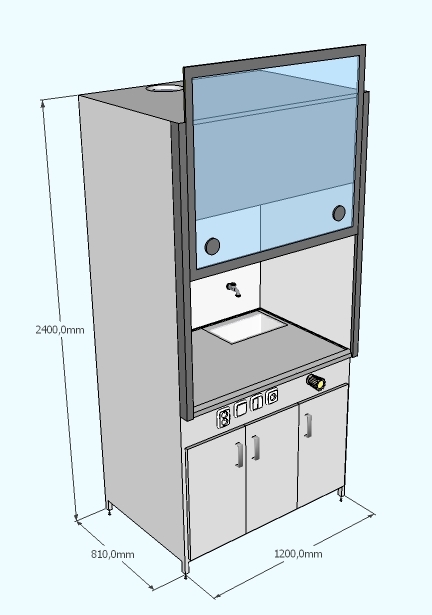 UzstādīšanaNodrošina apmācīts/sertificēts servisa inženieris, tiek nodrošināti gāzu reduktori un nepieciešami pievadi, lai nodrošinātu iekārtu komplekta funkcionalitāti un to pilnvērtīgu darbību.Nodrošina apmācīts/sertificēts servisa inženieris, tiek nodrošināti gāzu reduktori un nepieciešami pievadi, lai nodrošinātu iekārtu komplekta funkcionalitāti un to pilnvērtīgu darbību.DokumentācijaVisi piedāvātās iekārtas tehniskie parametri jāapstiprina ar ražotāja tehnisko dokumentāciju (brošūras, specifikāciju lapas vai lietošanas instrukcija) angļu vai latviešu valodā.Visi piedāvātās iekārtas tehniskie parametri jāapstiprina ar ražotāja tehnisko dokumentāciju (brošūras, specifikāciju lapas vai lietošanas instrukcija) angļu vai latviešu valodā.Pievienošana inženierkomunikācijāmIr iekļauta; Pieslēgšanu veic atbilstoši sprādzienbīstamas telpas prasībām; Sk. pielikumu Nr.1Ir iekļauta; Pieslēgšanu veic atbilstoši sprādzienbīstamas telpas prasībām; Sk. pielikumu Nr.1Nr.p.k.Vispārīgās prasības:Pretendenta apstiprinājums/piedāvājumsPreču piegādi un izkraušanu pretendents veic Pasūtītāja telpās Pasūtītāja atbildīgās personas klātbūtnē. Preces iepakojumam jābūt tādam, lai tiktu maksimāli samazināta iespēja sabojāt preci tās transportēšanas laikā. Precei jābūt jaunai un iepriekš nelietotai, kā arī nepārveidotai.Piegādes izmaksas sedz pretendents. Piegādes adrese: Āzenes iela 12/1, 613.kabinets, Rīga Piegāde jāveic: ne vēlāk kā līdz 2015.gada 20.augustam <norādāms konkrēts piedāvātais piegādes laiks>Ja netiek pievienots piedāvājumam, piegādes brīdī jāiesniedz lietošanas instrukcija angļu vai latviešu valodā. Garantijas laiks – vismaz 2 (divi) gadi no pieņemšanas – nodošanas akta parakstīšanas dienas<norādāms konkrēts piedāvātais garantijas laiks>Pozīcija**Biogāzes un bioūdeņraža analīžu, kvalitātes un ietekmes uz vidi noteikšanai stends (1 komplekts)Pretendenta piedāvājums:<Preces ražotājs, modeļa nosaukums (ja ir)>. Norādīt:- tehnisko informāciju, kas apliecina katras prasības (parametra) izpildi*;- sastāvdaļas ražotāju un modeļa nosaukumu, numuru (ja ir);- ražotāja izdota dokumenta, kas pievienots piedāvājumam, lpp. un pozīciju, pēc kuras var spriest par piedāvātās preces parametra atbilstību prasībām. *Pretendenta aizpildīta aile, kurā būs rakstīts tikai "atbilst", tiks uzskatīta par nepietiekošu informāciju.Minimālās prasībasMinimālās prasībasFermentēšanas reaktora stendsFermentēšanas reaktora tvertne ar maisītājuMateriāls: nerūsējošais tērauds 316 vai ekvivalents daļām, kurām var būt saskare ar biomasu, pārējām daļām nerūsējošais tērauds 304 vai ekvivalents materiāls, ko ir viegli mazgāt;; Tvertne ar apvalku un siltumizolāciju; Maksimāli pieļaujamais spiediens tvertnē vismaz 2 bar, apvalkā vismaz 3 bar;Vāks ir noņemams; Minimālais darba tilpums ne lielāks par 30 litriem; Maksimālais darba tilpums 80-110 litri; Aprīkota ar izlaišanas krānu apakšējā daļā; Tvertnei ir vismaz šādi savienojumi:gāzes izvada pievienojumam; piedevu un titrantu ievadam; spiediena sensoram un manometram;biogāzes koncentrācijas mērītāju un analizatoru pieslēgšanai;drošības vārstam;putu sensoram;pH un temperatūras sensoram;paraugu noņēmēja pieslēgšanai;Augšējā vākā iemontēts magnētiskās piedziņas maisītājs; Iespējas regulēt rotācijas ātrumu; Minimālais rotācijas apgriezienu ātruma regulēšanas diapazons no 10 līdz 100 apgr./min vai ekvivalents risinājums. Maisītāja konstrukcija, kura nodrošina vides saudzīgu samaisīšanu visā tilpumā.Paraugu noņēmējsKomplekts sastāv no hermētiskas pudeles ar tilpumu vismaz 250 ml, ar elpošanas filtru un sterilizējama/mazgājama parauga noņēmēja, kuram vienā stāvoklī ir iespējama atveres mazgāšana/sterilizācija, bet citā stāvoklī parauga izlaišana caur atveri. Izpildīts no nerūsējošā tērauda 316 vai ekvivalenta materiāla. Ievietojams fermentēšanas reaktora tvertnes apakšējā daļā vai ekvivalents risinājumsFermentēšanas reaktora termostatēšanas mezglsCirkulācijas termostats temperatūras kontroles nodrošināšanai fermentēšanas reaktorā, nodrošinot termostatējamās vides cirkulāciju caur reaktora apvalku vai ekvivalents risinājums. Sildītāja jauda vismaz 4,5 kW.Fermentēšanas reaktora kontroles un vadības skapisSpēka vadības skapja izpildījums ir no nerūsējošā tērauda vai ekvivalenta materiāla. Tajā ir jābūt izvietotiem vismaz procesa kontrolierim, pieskares displejam (displeja izmērs  vismaz 5,7”), frekvenču pārveidotājam, spēka vadības un komutācijas elementiem. Iespēju indicēt vismaz sekojošo sensoru rādījumus:pH,reaktora temperatūru,spiedienu,CO2 (izejošā gāzē),CH4 (izejošā gāzē),H2S (izejošā gāzē),izejas gāzes skaitītājs Q.Ar kontroliera palīdzību, var vadīt vismaz maisītāju, termostatu, nodrošināt termostata, pH automātisko vadību, kā arī uzskaitīt pH, temperatūras, spiediena un gāzes analizatora vērtības. Sensori un mēriekārtaspH sensorsDarba temperatūra līdz vismaz 85 °C (maksimālā pieļaujamā temperatūra dezinficēšanas nolūkam vismaz 130 °C);  Ievietojams reaktorā no sāna  zem neliela leņķa (150 -300 )caur D=25 mm Ingold standarta portu vai analogu; Aprīkots ar aizsargu no nerūsējošā tērauda vai ekvivalenta materiāla; Iekļauts kabelis un turētājsTemperatūras sensorsTips PT100 vai ekvivalents; Iekļauts savienojuma mezgls un kabelis; ; Diametrs 6-10 mm ±1mm; Apvalks no nerūsējošā tērauda vai ekvivalents. Ievietojams reaktorā no sāna  zem neliela leņķa (150 -300 )caur D=25 mm Ingold standarta portu vai analoguCO2 sensorsMinimālais mērīšanas diapazons no 0 līdz 10 000 ppm; Vismaz analogā izeja 4-20 mA; Mērīšanas princips infrasarkanais starojums vai  ekvivalents; Precizitāte līdz 2% no pilnās skalas; Izšķirtspēja līdz 0,1%; Minimālais darba temperatūras diapazons no -30 līdz 60 °C; Aprīkots ar trauksmes izeju; Aizsardzības klase vismaz IP66 vai ekvivalenta; Eksplozijas drošuma klase ExdIICT5 vai ekvivalenta; Aprīkots ar displeju; Displejs šķidro kristālu vai ekvivalentsMetāna sensorsMērīšanas diapazons no 0 līdz 100%; Vismaz analogā izeja 4- 20 mA; Mērīšanas princips ir katalītiskās sadedzināšanas vai ekvivalents; Precizitāte līdz 2% no pilnās skalas; Izšķirtspēja līdz 0,1%; Minimālais darba temperatūras diapazons no -30 līdz 60 °C; Aprīkots ar trauksmes izeju; Aizsardzības klase vismaz IP66 vai ekvivalenta; Eksplozijas drošuma klase ExdIICT5 vai ekvivalenta; Aprīkots ar displeju; Displejs šķidro kristālu vai ekvivalentsH2S sensorsMinimālais mērīšanas diapazons no 0 līdz 100 ppm; Vismaz analogā izeja 4- 20 mA; Mērīšanas princips elektroķīmiskais vai  ekvivalents; Precizitāte līdz 2% no pilnās skalas; Izšķirtspēja līdz 0,1%; Minimālais darba temperatūras diapazons no -30 līdz 60 °C; Aprīkots ar trauksmes izeju; Aizsardzības klase vismaz IP66 vai ekvivalenta; Eksplozijas drošuma klase ExdIICT5 vai ekvivalenta; Aprīkots ar displeju; Displejs šķidro kristālu vai ekvivalentsSpiediena sensorsDiferenciālā spiediena mērīšanas princips. Minimālais mērīšanas diapazons no 100 līdz 2500 Pa. Precizitāte ne mazāka kā 2% no rādījuma vērtības. Analogā izeja: 0 – 10 V vai 4 – 20 mA. Barošanas spriegums 24V.Biogāzes plūsmas mērītājsIekārtā ir jābūt integrētiem:   ▪ Diferencēta spiediena sensoram,    ▪ Temperatūras sensoram   ▪ Absolūtā spiediena sensoram.Standarta gāzes konfigurācija:   ▪ Biogāzes (sausais) sastāvs 50% CH4, 49% CO2, 1% O2;   ▪ Plūsmas diapazons vismaz no 0 – 20 l/min ar izšķiršanas spēju 1 cm3/min (iespēja konfigurēt diapazona robežas);;   ▪ Atkārtojamība līdz 0,2% no pilnas skalas;   ▪ Precizitāte līdz (0,8% no nolasījuma, + 0,2% no pilnas skalas);   ▪ Izgatavots no nerūsējošā tērauda 316L vai ekvivalenta;   ▪ Reakcijas laiks līdz 10 ms, ar iespēju to regulēt;   ▪ Minimālais darba temperatūras diapazons no -10° līdz 50° C;   ▪ Darbības mitruma diapazons: 0 – 100 % RH;   ▪ Maksimālais plūsmas spiediens vismaz 9 bar;   ▪ RS232 un viens analogais savienojums;   ▪ Gāzes cauruļu savienošanas izejām no ¼” līdz ¾”;   ▪ Kalibrācijas sertifikāts.Datu uzskaites sistēmaTips SCADA vai ekvivalents; Uzstādīta uz datora un nodrošina vismaz: visu pieslēgto sensoru nepārtraukta vizualizācija grafiskā un tabulārā formā;datu arhivācija;datu pārveidošana ACSII formātā citiem pielietojumiem (piemēram, Excel);procesa grafisko un tabulāro novērošanu attālināti ar interneta palīdzību.Dators fermentēšanas reaktoramIr iekļauts; Paredzēts fermentēšanas reaktora sistēmas kontrolēšanai;Korpuss ATX vai ekvivalents; Barošanas bloks 500W, modulārs, energoefektivitātes klase 80 Plus Bronze vai ekvivalentaProcesors Vismaz 2 fiziskie kodoli; otrā līmeņa L2 kešatmiņa vismaz 3 MB; 32 bit savietojams. Procesora veiktspēja, vērtēta pēc Passmark CPU mark testa, – ne mazāka kā 4300 punkti (http://www.cpubenchmark.net/cpu_list.php) -piedāvājumam jāpievieno datētu izdruku no atbilstošās mājas lapas par attiecīgās Preces novērtējumu, kas ir laikā kopš iepirkuma izsludināšanas dienas līdz piedāvājumu iesniegšanas dienai.    Procesora radītais siltums (TDP) pie 100% noslodzes nav lielāks kā 55 W; Operatīvā atmiņa (RAM) vismaz 4 GB, 2 moduļi, vismaz DDRIII-1333 MhzCietais disks HDD SATA vismaz 500 GB, 3,5”, Buferis vismaz 16MB, SATA III, 7200 rpm.Optiskā iekārta DVD+/-RW, vismaz 22x, Sata.Ārējā optiskā iekārta DVDRW, vismaz 8x, USBTīkla interfeiss 10/100/1000 MbitAudio Iebūvēta high definition audio karte; austiņu un mikrofona ieeja uz priekšējā paneļa.Video Integrēta procesorā, atbalsta DirectX 11, vismaz 650 MHz frekvence.Manipulators (Pele) USB, ar vadu, jūtība vismaz 800 DPIKlaviatūra ENG/RU, mitrumiztruīgaMicrosoft Windows 7 Professional 64-bit vai ekvivalentaMonitors:  LED Displejs; Iebūvēti skaļruņi; Vismaz 23” – platekrāna; izškirtspēja vismaz 1920x1080; attēla spilgtums ne mazāk kā 250 cd/m2; Skatīšanās leņķis vismaz 160° vertikālā un horizontālā virzienos; Visas datora komplektā esošās daļas ir saderīgasLaboratorijas bioreaktora trauks Kopējais tilpums 5 līdz 6 litri. Darba tilpums vismaz 4 litri; Trauka cilindriskā daļa izgatavota no borisilikāta stikla vai ekvivalenta caurspīdīga materiāla; Vāks un dibens izgatavoti no nerūsējoša tērauda (316) vai ekvivalenta; Trauks aprīkots ar parauga noņemšanas un izlaišanas krānu. Vākā ir porti pH un temperatūras devējiem, gāzes analizatoru pieslēgšanai, gāzes izvadam, substrāta un pH titrantu ievadam, kā arī vismaz 3 papildus porti;Vāka vidū ir iemontēta piedziņa, kura nodrošina maisīšanu ar magnētiskās piedziņas palīdzību vai ekvivalents risinājums, kas nodrošina trauka hermetizācijas nepārtrauktību; Minimālais maisītāja rotācijas ātruma diapazons no 40 līdz 1000 apgr./min;Trauka blīvējumi nodrošina darba spiedienu līdz vismaz 2 bar spiedienam, un ir pietiekoši augsta hermetizācija darbam ar biogāzi.Parauga noņēmēju komplektsKomplektā ir jāietilpst vismaz divu veida parauga neņēmējiem:a) novietotam reaktora apakšējā daļā. Dotajam parauga noņēmējam jābūt diviem stāvokļiem, t.i., mazgāšanai/ sterilizācijai un parauga neņemšanai. Komplektā jābūt vismaz 250ml pudelītei ar elpošanas filtru, parauga noņemšanai.b) parauga neņemšanai no reaktora augšējās daļas ar iegremdētu cauruli un parauga iesūknēšanas šļirci. Komplektā jābūt vismaz 250ml pudelītei ar elpošanas filtru parauga noņemšanai.pH sensorsDarba temperatūra līdz vismaz 85 °C (maksimālā pieļaujamā temperatūra vismaz 130 °C); Garums robežās no 300 - 325 mm; Stikla elektrods ar gēlu, paredzēts darbam mikrobioloģiskās vidēs;Aprīkots ar aizsargu no nerūsējošā tērauda vai ekvivalenta materiāla; Iekļauts atbilstošs kabelis un turētājs;Temperatūras sensors Tips PT100 vai ekvivalents; Iekļauts savienojuma mezgls un kabelis; Garums robežās no 280 līdz 320 mm; Diametrs 6 -8 mm; Apvalks no nerūsējošā tērauda vai ekvivalents; Metāna sensorsMērīšanas diapazons no 0 līdz 100%; Vismaz analogā izeja 4- 20 mA; Mērīšanas princips infrasarkanais starojums vai  ekvivalents; Precizitāte līdz 2% no pilnās skalas; Izšķirtspēja līdz 0,1%; Minimālais darba temperatūras diapazons no -30 līdz 60 °C; Aprīkots ar trauksmes izeju; Aizsardzības klase vismaz IP66 vai ekvivalenta; Eksplozijas drošuma klase ExdIICT5 vai ekvivalenta; Aprīkots ar displeju; Displejs šķidro kristālu vai ekvivalents; Ūdeņraža sensorsMinimālais mērīšanas diapazons no 0 līdz 1000 ppm; Vismaz analogā izeja 4-20 mA; Mērīšanas princips elektroķīmiskais vai  ekvivalents; Precizitāte līdz 2% no pilnās skalas; Izšķirtspēja līdz 0,1%; Minimālais darba temperatūras diapazons no -30 līdz 60 °C; Aprīkots ar trauksmes izeju; Aizsardzības klase vismaz IP66 vai ekvivalenta; Eksplozijas drošuma klase vismaz ExdIICT5 vai ekvivalenta; Aprīkots ar displeju; Displejs šķidro kristālu vai ekvivalents;Oglekļa dioksīda sensorsMinimālais mērīšanas diapazons no 0 līdz 10000 ppm; Vismaz analogā izeja 4- 20 mA; Mērīšanas princips infrasarkanais starojums vai  ekvivalents; Precizitāte līdz 2% no pilnās skalas; Izšķirtspēja līdz 0,1%; Minimālais darba temperatūras diapazons no -30 līdz 60 °C; Aprīkots ar trauksmes izeju; Aizsardzības klase vismaz IP66 vai ekvivalenta; Eksplozijas drošuma klase ExdIICT5 vai ekvivalenta; Aprīkots ar displeju; Displejs šķidro kristālu vai ekvivalents;Vadības bloksIetver sevī kontrolieri, pieskares displeju; Nodrošina vismaz pH, temperatūras, metāna sensoru signālu mērīšanu; Nodrošina vismaz sūkņa un maisītāja motora  regulēšanu; Iespēja pieslēgt arī citus sensorus; Iebūvējams termostatsDatorizētā procesa uzskaites sistēmaTips SCADA vai ekvivalents; Uzstādīta uz datora un nodrošina vismaz: visu pieslēgto sensoru nepārtraukta vizualizācija grafiskā un tabulārā formā;datu arhivācija;datu pārveidošana ACSII formātā citiem pielietojumiem (piemēram, Excel);procesa grafisko un tabulāro novērošanu attālināti ar interneta palīdzību.Dators Laboratorijas bioreaktora traukamIr iekļauts; Tips: Portatīvais dators; Paredzēts Laboratorijas bioreaktora trauka sistēmas kontrolēšanai; Ekrāns vismaz 15,6”; Izšķirtspēja vismaz 1366x768; Procesors Vismaz 2 fiziskie kodoli; kešatmiņa vismaz 3 MB; Procesora veiktspēja, vērtēta pēc Passmark CPU mark testa, – ne mazāka kā 2200 punkti (http://www.cpubenchmark.net/cpu_list.php) -piedāvājumam jāpievieno datētu izdruku no atbilstošās mājas lapas par attiecīgās Preces novērtējumu, kas ir laikā kopš iepirkuma izsludināšanas dienas līdz piedāvājumu iesniegšanas dienai.    Procesora radītais siltums (TDP) pie 100% noslodzes nav lielāks kā 17 W; Operatīvā atmiņa (RAM) vismaz 4 GB, vismaz DDRIII-1600 MhzCietais disks vismaz 500 GBOptiskā iekārta DVD+/-RWĀrējā optiskā iekārta DVDRW, vismaz 8x, USBTīkla interfeiss 10/100/1000 Mbit; Wifi 802.11 b/g/nAudio Iebūvēta high definition audio karte; Video Iebūvēta; Video kartes atmiņa vismaz 1 GB;Interfeiss vismaz 2 USB; vismaz 1 RJ-45  Vebkamera Ir; Izšķirtspēja vismaz 1 MpixOperētājsistēma Microsoft Windows 7 Professional 64-bit vai ekvivalentaBiogāzes uzkrāšanas tvertne fermentēšanas reaktoramTvertnes tilpums vismaz 1 m3. Tvertnes materiāls PVC tehniskā membrāna vai ekvivalents. Tvertne ievietota metāla konstrukciju  rāmī, kas aprīkots ar riteņiem. Tvertnei ir divi izvadi aprīkoti ar noslēgarmatūru.  Maksimālais darba spiediens vismaz 0,3 bar. Izvadu vītnes ½”; Biogāzes sūknis fermentēšanas reaktora stendamNodrošina biogāzes uzkrāšanas tvertnes iztukšošanu. Aprīkots ar difereciālmanometru . Komplektējas  ar pneimatiskajiem un  elektromagnētiskajiem vārstiem gāzes plūsmu vadībai. Izvadu vītnes ½”;Deglis biogāzes sadedzināšanai fermentēšanas reaktora stendamNodrošina biogāzes sadedzināšanu. Degļa ieslēgšanās ir automātiska. Minimālais deglim paredzētais gāzes plūsmas diapazons no 0,5 līdz 3 m3/h. Tas paredzēts lietošanai telpās vai ārpus telpām . Pieļaujamais vēja ātrums vismaz 12m/s. Izvads –  vītne ½”Barošanas tvertne fermentēšanas reaktora stendamTilpums 200 litri ±10 litri; Materiāls nerūsējošais tērauds 304 daļām  vai ekvivalents, bez apvalka, noņemams vāks; Aprīkota ar magnētisko maisītāju, izvadvārstu, produktu ievades atveri un lūku vākā, produkta padevei. Aprīkota ar spēka vadības skapi, maisītāja rotācijas ātruma regulēšanai.Peristaltiskais sūknis fermentēšanas reaktora stendamNodrošina barošanas vielu padošanu no Barošanas tvertnes uz Fermentēšanas bioreaktora tvertni;Peristaltiskās darbības princips ar maināmu sūkņa galvu un viegli ievietojamu silikona šļauku;  Aprīkots vismaz ar displeju, manuāli regulējamu un attālināti regulējamu sūkņa galvas rotācijas ātrumu, nomaināmu sūkņa galvu; Minimālās produktivitātes robežas, variējot sūkņa galvas rotācijas ātrumu un silikonā šļaukas izmērus: 20 ml/min – 1000 mL/min; Analogā ieeja 4-20 mA  sūkņa vadībai no ārēja signāla; Hermētiskuma klase vismaz IP31 vai ekvivalenta; Izšķiršanas spēja līdz 1 apgr.Fermentēšanas reaktora tvertnes biogāzes attīrīšanas komplektsCO2 ūdens skruberisNodrošina CO2 samazinājumu biogāzē līdz vismaz 15 %. Aprīkots vismaz ar ūdens sagatavošanas , degazācijas , ūdens daļiņu un ūdens tvaiku atdalīšanas sistēmu. Ir ūdens termometrs; Minimālais temperatūras diapazons no 0  līdz 400C. Biogāzes izvadiem  vītne ½”Ierīce CO2 un H2S ķīmiskai atdalīšanai no biogāzesNodrošina CO2 samazinājumu biogāzē līdz vismaz 0,5 % un H2S samazinājumu biogāzē līdz vismaz 50 ppm. Aprīkota ar vizuālu sārma līmeņa un krāsas kontroli vai ekvivalents. Izvadi sārma apmaiņai ar vītni ½” un hermētiskiem aizgriežņiem. Biogāzes izvadiem  vītne ½”. Tilpums vismaz 50 lAktīvās ogles kollonaNodrošina H2S samazinājumu līdz vismaz 20 ppm un citu piemaisījumu adsorbciju. Izgatavots no tērauda AISI 304 vai ekvivalenta. Lietderīgais tilpums vismaz 10 l. Aprīkots ar noslēgarmatūru izvados- vītne ½”. Aktīvās ogles nomaiņai kolonas abos galos ir vāki ar CLAMP tipa savilci vai ekvivalentu risinājumu;Laboratorijas bioreaktora trauka biogāzes attīrīšanas komplektsIerīce CO2 un H2S ķīmiskai atdalīšanai no biogāzesNodrošina CO2 samazinājumu biogāzē līdz vismaz 0,5 % un H2S samazinājumu biogāzē līdz vismaz 50 ppm.  Aprīkota ar vizuālu sārma līmeņa un krāsas kontroli. Izvadi sārma apmaiņai – vītne ½”ar hermētiskiem aizgriežņiem. Biogāzes izvadi –  vītne ½”. Tilpums vismaz 10 lAktīvās ogles kolonaNodrošina H2S samazinājumu līdz vismaz 20 ppm un citu piemaisījumu adsorbciju. Izgatavots no PE vai ekvivalenta materiāla. Lietderīgais tilpums vismaz 2 l. Aprīkots ar noslēgarmatūru izvados- vītne ½”. Aktīvās ogles nomaiņai kolonnas abos galos ir flanču veida vāki vai ekvivalents risinājums.Biogāzes uzkrāšanas tvertne Laboratorijas bioreaktora traukamTvertnes tilpums vismaz 10L. Tvertnes materiāls- organiskais stikls PMMA vai ekvivalents.  Nodrošina gāzes daudzuma nolasījumu ar precizitāti līdz 50ml. Tvertnei ir trīs izvadi aprīkoti ar noslēgarmatūru. Izvadi –  vītne ½”Deglis biogāzes sadedzināšanai Laboratorijas bioreaktora traukamNodrošina biogāzes sadedzināšanu. Degli aizdedzina manuāli. Minimālais deglim paredzētais gāzes plūsmas diapazons no 10-25 l/min. Tas paredzēts lietošanai telpās. Izvads –  rievuzgalis lokanai caurulei d=8mm.Laboratorijas aprīkojumsApsildāma maisīšanas tvertneSkaits: 1; Tvertnes tilpums 15 litri ±5 litri; Materiāls pulēts organiskais stikls (caurspīdīgs) vai ekvivalents materiāls; Maisītājs indukcijas tipa (novietojams zem tvertnes) ar 6 maisīšanas punktiem; Maisītājs aprīkots ar kontrolieri; Attālums starp maisīšanas punktiem 130 mm ±20 mm; Viena punkta maisīšanas tilpums vismaz 1500 ml; Maksimālā maisīšanas jauda vismaz 30 W; Korpuss no nerūsējošā tērauda vai ekvivalents; Aizsardzība IP68 vai ekvivalenta; Minimālais darba temperatūras diapazons no 0 līdz +95 °C; Iekļauti vismaz 30 maisīšanas elementi; Termostata uzsildīšanas temperatūra vismaz līdz 95 °C; Termostata precizitāte līdz 0,1 K; Termostats aprīkots ar displeju; Sildīšnas jauda vismaz 2 kWApaļkolba ar plakano dibenu 500 mlSkaits: 12; Duran vai ekvivalents stikls, tilpums 500 ml, šlifs NS 29/32.Apaļdibena kolba 25 mlSkaits: 6; Stikla; Duran vai ekvivalents stikls, tilpums 25 ml, šlifs NS 19/26.Apaļdibena kolba 50 mlSkaits: 6; Duran vai ekvivalents stikls, tilpums 50 ml, bez šlifaApaļdibena kolba 250 mlSkaits: 6; Duran vai ekvivalents stikls, tilpums 250 ml, bez šlifaApaļdibena kolba 500 mlSkaits: 12; Duran vai ekvivalents stikls, tilpums 500 ml, NS 24/29Gāzu mazgāšanas pudele 1Skaits: 12; pēc Dreksela, Duran stikls vai ekvivalents, 500 ml, bez filtra diska, skrūvējama; ar maināmu aizbāznī ievietojamās caurulītes dziļumu; Gāzu mazgāšanas pudele 2Skaits: 12; Gāzu mazgāšanas pudele pēc Dreksela, Duran stikls, 250 ml, bez filtra diska; MērcilindrsSkaits: 12; Zemās formas, tilpums 500 ml, iedaļas vērtība 10 ml; Laboratorijas statīvsSkaits: 6; čuguna vai ekvivalenta materiāla, krāsots, ar vismaz 500 mm garu stieni; stieņa diametrs vismaz 12 mm; pamatnes izmēri vismaz 200 x 100 mm; Pāreja apaļkolbām ar vītni un savienojumu caurulēmSkaits: 12; Slīpējums NS 24/29; Caurules savienojuma ārējais diametrs 8 mm; Materiāls borsilikāta stikls vai ekvivalents; Ar vārstuCauruleApjoms: 25 m; Iekšējais diametrs 8 mm; Silikona; Caurspīdīga; minimālais darba temperatūras diapazons no -60 līdz +200 °C; S veida statīva stiprinājumsSkaits: 12; Maksimālais spīļu atvērums vismaz 16,5 mm; Čuguna vai ekvivalenta materiāla; Leņķis 90°Statīva spīlesSkaits: 12; Trīszaru vai ekvivalenta; Spīles pārklātas ar vinilu; minimālais spīļu atvēruma diapazons no 0 līdz 40 mm; Apaļkolbu gredzensSkaits: 6;   Piemērotas ievietošanai ūdenī; Materiāls: Ar vinilu pārklāts svins vai ekvivalents; Piemērots kolbām ar minimālo tilpuma diapazonu no 250 līdz 1000 ml;Apaļkolbu paliknisSkaits: 6; Piemērots kolbām ar minimālo tilpuma diapazonu no 10 līdz 2000 ml; Kaste saldētavaiSkaits: 10; Iztur temperatūras svārstības no -40 C līdz +120 C. Izturīgas pret eļļām, skābēm un citām ķimikālijām. Izturīgas pret dezinficējošām vielām. Tilpums 15-20 litri; Ar vāku;Skapis skābju uzglabāšanaiSkaits: 3; Izturīgs pret eļļām, skābēm un citām ķimikālijām. Aprīkots ar ventilatora savienojumu. Aprīkots ar vismaz 2 izņemamām paplātēm.  Aprīkots ar divām durvīm. Stacionārais pH metrs Skaits:1; Automātiskā kalibrēšana. Aprīkots ar LCD displeju, kas vienlaicīgi parāda   vismaz pH/mV un temperatūras vērtības. Automātiska temperatūras kompensācijas minimālais diapazons no -10 °C līdz 120 °C. Atmiņa, kas parāda  vismaz pēdējos  100 mērījumus. Precizitāte:pH līdz 0,1Elektrovadītspējai līdz 10 mVTemperatūrai līdz 0,5 °CPārnēsājamais pH metrs Skaits:1; Aprīkots ar LCD displeju. Atmiņa, kas parāda  vismaz pēdējos  30 mērījumus. Precizitāte:pH līdz 0,1mV līdz 1 mVTemperatūra līdz 0,5 °CTrauku žāvēšanas statīvsPiestiprināms pie sienas.  Komplektā  jāietilpst  skrūvēm un drenāžas savienojumiem;Statīva apakšā ir drenāža;Aprīkots ar vismaz 5 gab. 60±10 mm x 6±1 mm;26 gab. 100±10 mm x 10±1 mm;2 gab. 150±10 mm x 12±1 mm lieliem  pakaramajiem. 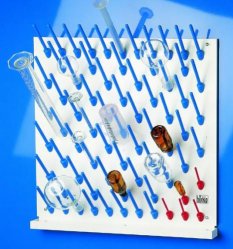 Žāvēšanas skapisSkaits: 1; Lietderīgākais tilpums vismaz 100 litri.  Aprīkots ar  vismaz 2 plauktiem un displeju. Minimālais sildīšanas diapazons no 5 °C virs vides temperatūras līdz 250 °C; Iebūvēts programmējams kontrolieris; Aprīkots ar PT100 vai ekvivalentu sensoru; Iekšpuse nerūsējošā tērauda vai ekvivalenta materiāla;220V, 50 Hz;Akvārijs Skaits 10, tilpums  25l, bez vāka, stikls vai ekvivalents,Akvārijs Skaits 5,  tilpums  50l, bez vāka, stikls vai ekvivalents,Plaukts ar lampāmSkaits 1, Izmērs 270x50 cm; Ar apakšā iebūvētām divām LED spuldzēm ar vismaz 1800 lm; gaismas spilgtums un darbības ilgums ir regulējams Horizontālā saldētava Skaits 1, horizontāla saldētava ar augšas ielādi, Enerģijas patēriņa efektivitātes klase A+ klase vai labāka; Kopējais izmantojamais tilpums vismaz 490 l, vismaz 3 grozi, manuāla atkausēšana, sasaldēšanas jauda vismaz 20 kg/ 24 h.Savienojumu kolektorsSavienojumu kolektors ar vismaz 2 izejām 10 mm un vismaz 3 izejām 6mm 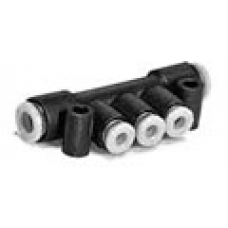 Trejgabals Viena vītne 1/2", divas 10 mmAizbāznis kompresijas savienojumiemDiametrs 10 mmAizbāznis kompresijas savienojumiemDiametrs 6 mmPoliuretāna cauruleGarums vismaz 5 m; ārējais diametrs 6 mmPoliuretāna cauruleGarums vismaz 4 m; ārējais diametrs 10 mmAkvārija filtrs Skaits 15, maksimālais paredzētais akvārija tilpums vismaz 60 L, barošana 230 VIzlietne ar krānuSkaits: 2, Izmērs vismaz 70x40, materiāls polipropilēns vai ekvivalents. Ar savienojumiem pie notekas DN50 un barošanas 1/2”; Ar stiprinājumiem pie sienas, kājām vai skapīti. Krāns ar izvelkamu galvuMulti parametru mērītājsSkaits 1, Aprīkots ar LCD displeju, kas vienlaicīgi parāda  vismaz  skābekļa daudzumu, ph, elektrovadītspēju, sāļumu; PārnēsājamsMikroskops Skaits 1, Tubuss – binokulārs; Okulāri – redzes lauks vismaz 18 mm, palielinājums vismaz 10x; Objektīvi – vismaz DIN ahromātiski 4x,10x,40x un 100x;  Preparāta galdiņš – mehāniskais galdiņš vai ekvivalents, izmēri vismaz 125x116 mm; Asuma iestatīšana – mehāniskā rupjā un smalkā fokusēšana vai ekvivalenta; Apgaismojums – 1W LED vai ekvivalents.Stereo mikroskopsSkaits 1, Tubuss – binokulārs, rotējošs 360°;  Okulāri – redzes lauks vismaz 20 mm un palielinājums vismaz 10x;  Minimālais maināmais starpokulāru attāluma diapazons 51-75 mm; Apgaismojums – krītošā un caurejošā gaisma (LED gaismas avots) vai ekvivalents; Ir iespējams mainīt krītošās gaismas krišanas leņķi; Objektīvi – vismaz 0.7x un 4.5x tālummaiņa; Brīvā darba distance vismaz 85 mm;Analītiskie svari Skaits 1, Ar iedaļas vērtību līdz 0,01 g; LCD displejs; maksimālais nomērāmais svars vismaz 3000g LuksmetrsSkaits 1,  ar elektronisku displeju. Minimālais mērīšanas diapazons no 0 līdz 10000 lux; izšķirtspēja vismaz 1 lux ( diapazonā 0-10000 lux); Ledusskapis Skaits: 1, Vismaz 5 nodalījumi.  lietderīgais tilpums vismaz 100l. Automātiskā atkausēšana. Elektroenerģijas efektivitātes klase vismaz A+SpainisSkaits 6. Pārtikas plastmasas spainis ar vāku, Tilpum 20 L ±2 LParaugu flakoniSkaits: 50. Caurpsdīgi. Lietderīgākais  tilpums 60±10 mlPinceteSkaits: 3. Nerūsējoša tērauda vai ekvivalents, lietderīgākais garums 105 mm ±10 mm, spici galiFiltrēšanas papīrs Skaits: 500. Diametrs 100 mm, ātrai filtrēšanaiFiltrēšanas papīra loksnesSkaits: 500 loksnes. 500x500 cm - blīvums 70-120 g/m2VārglāzeSkaits: 30, tilpums 250 ml, iedaļas vērtība 50  ml;   stikla vai ekvivalents Petri plateSkaits 20, Diametrs 100 mm ±20 mm, augstums 15 mm, Duran stikls vai ekvivalents, ar vākuVārglāzeSkaits: 10,  tilpums 1 l; zemās formas,   Duran stikls vai ekvivalentsVārglāzeSkaits: 5,  tilpums 2 l; zemās formas,   Duran stikls vai ekvivalentsErlenmeijera kolbaSkaits 30, tilpums 250 ml, Duran stikls vai ekvivalentsPP pudele Skaits: 5, tilpums 1 l, PP vai ekvivalents, ar aiztaisāmu korķi, triecienizturīga, izturība vismaz līdz 100°CPP pudeleSkaits: 5, tilpums 500 ml, PP vai ekvivalents, ar aiztaisāmu korķi, triecienizturīga, izturība vismaz līdz 100°CPP pudeleSkaits: 5, tilpums 250 ml, PP vai ekvivalents, ar aiztaisāmu korķi, triecienizturīga, izturība vismaz līdz 100°C Plastmasa Pipetes Skaits: 1 iepakojums ( vismaz 200 pipetes), tilpums 6 - 7 ml, ir iedaļas, nesterilas, plastmasas. Plastmasa Pipetes Skaits: 1 iepakojums ( vismaz 200 pipetes), tilpums 3-4 ml, ir iedaļas, nesterilas, plastmasas. Mērcilindrs Skaits 2, tilpums 250 ml, PP vai ekvivalents, iedaļas vērtība 5-10 ml, triecienizturīga, izturība vismaz līdz 80°CMērcilindrs Skaits 2, tilpums 500  ml,  PP vai ekvivalents, iedaļas vērtība 10-20 ml, triecienizturīga, izturība vismaz līdz 80°C  Mērcilindrs Skaits 2, tilpums 1 l,  PP vai ekvivalents, iedaļas vērtība 20-50 ml, triecienizturīga, izturība vismaz līdz 80°C  Petri plateSkaits: 20, Diametrs 60 mm ±5 mm, augstums 20 mm±5 mm, Duran stikls vai ekvivalentsLaboratorijas piederumu komplekts Skaits: 1,  Ietver vismaz: šķēres; dubulta špaktele 180mm±10 mm; karote-špaktelePiltuveSkaits: 2, plastmasa, diametrs 100 mm ±5 mm, stobra diametrs 10-12 mmPiltuveSkaits: 2, plastmasa, diametrs 60 mm ±5 mm, stobra diametrs 6-8 mmFiltrēšanas sistēma Skaits 4, lieluma diapazons no 150 ml līdz 1 L, ar iegravētu gradāciju, komplektācija pēc attēla Pipetes sūknis Daudzums: 2, ar automātisko atgaisotāju, trīs vārstu, gumijasMaisīšanas nūjiņa Daudzums 10, stikls vai ekvivalents, garums 200 mm ±5 mm , ar liesmu pulētiem  galiem.Elektriskā pipete Komplektācijā uzlādes adapters, minimālais mainīšanas diapazons tilpumam 1 μl līdz 50 ml. Membrānu filtriSkaits: 200; Poru izmērs 0,45 μm ±5 μm, diametrs 50 mm ±5 mmVārglāzeSkaits: 15,  tilpums 600 ml;  ārējais diametrs 90 mm±5 mm, augstums 125 mm±5 mm, Duran stikls vai ekvivalentsErlenmeijera kolbaSkaits 15, tilpums 500 ml, kakla diametrs 34 mm±5 mm, augstums 180 mm ±10mm, Duran stikls vai ekvivalentsStikla pudele Skaits: 5, tilpums 2 l, stikls vai ekvivalents, ar skrūvējamu PP korķi  Stikla mērpipetesSkaits:10; Stikls vai ekvivalents; Tilpums 2ml; Gradācija 0,1 ml; Gāzes balonu skapisIevietojami vismaz 2 50 L gāzes baloni; Iekļautas balonu stiprināšanas saitesTrauku mazgājamā mašīnaSkaits 1, Ietilpība vismaz 10 komplekti; Enerģijas klase A vai labāka; Mazgāšanas klase A vai labāka;Žāvēšanas klase A vai labāka;Elektronisks vadības panelisInstruktāžaIr iekļauta vismaz 1 personas instruktāža ar ilgumu vismaz 2 h; Ir iekļauti nepieciešamie izejmateriāli, lai veiktu intruktāžu Citas prasībasPiegāde, montāža (t.sk. pievienošana esošajām inženierkomunikācijām), darbības pārbaude testēšanas režīmā Nr.p.k.Vispārējās prasības:Pretendenta apstiprinājums/piedāvājumsPreču piegādi un izkraušanu pretendents veic Pasūtītāja telpās Pasūtītāja atbildīgās personas klātbūtnē. Preces iepakojumam jābūt tādam, lai tiktu maksimāli samazināta iespēja sabojāt preci tās transportēšanas laikā. Precei jābūt jaunai un iepriekš nelietotai.Piegādes izmaksas sedz pretendents. Piegādes termiņš: ne vēlāk kā līdz 2015.gada 20.augustamGarantija: vismaz 2 (divi) gadi no pieņemšanas – nodošanas akta parakstīšanas dienasPiegādes adrese: Āzenes iela 12/1, 613.kabinets, RīgaJa netiek pievienots piedāvājumam, piegādes brīdī jāiesniedz lietošanas instrukcija angļu vai latviešu valodā un ražotāja vai atbilstošas institūcijas izsniegts kalibrēšanas sertifikāts.Nr.NosaukumsMinimālās prasības/tehniskie datiSkaitsPretendenta piedāvājums:<Preces ražotājs, modeļa nosaukums (ja ir)>. Norādīt:- tehnisko informāciju, kas apliecina katras prasības (parametra) izpildi*;- sastāvdaļas ražotāju un modeļa nosaukumu, numuru (ja ir);- ražotāja izdota dokumenta, kas pievienots piedāvājumam, lpp. un pozīciju, pēc kuras var spriest par piedāvātās preces parametra atbilstību prasībām. *Pretendenta aizpildīta aile, kurā būs rakstīts tikai "atbilst", tiks uzskatīta par nepietiekošu informāciju.Multimetrs 1Programmējams, digitāls ar duālu displeju. Mērāmie parametri: Spriegums AC/DC, Strāva AC/DC, frekvence, pretestība, kapacitāte, dBm. Precizitāte līdz  0.02% .; RS-232C saskare ar datoru1Multimetrs 2Digitāls ar duālu displeju; 6,5 zīmes; Mērāmie parametri: Spriegums AC/DC, Strāva AC/DC, frekvence, periods, temperatūra (2 uz 4 dzīslu); DCV Precizitāte līdz  0.004%; USB; RS-232C interfeiss ar datoru1Multimetrs 3Pārnēsājams, 3 3/4 zīmes. Mērāmie parametri: Spriegums;  Strāva AC/DC; kapacitāte, frekvence, temperatūra. RS 232 interfeiss. Precizitāte līdz 0.5 % 2OsciloskopsMinimālās prasības: Digitāls, vismaz 2- kanālu, ar krāsainu displeju; Caurlaides josla vismaz 200 MHz; diskretizācija 1GSa/s; Ieejas atmiņa 25K punkti; USB; RS-232C1Signālu ģeneratorsBrīvas formas; Minimālais frekvences diapazons: 1mkHz – 50MHz; 200MSa/s diskretizācija; signālu formas: Sinus, trapece, kāpums, impulss, eksponenciāls kāpums un kritums; USB; RS-232C, PC programmatūra1Temperatūras mērītājs2 zondes ( J, K, N, S, T tipa termopāri); minimālais darba diapazons S  tipam: no mīnus 50 līdz +1700 °C, datu  uzkrāšana. 2Elektroniskie svari 1Laboratorijas;  Minimālais mērīšanas diapazons: no 0 līdz vismaz 500g; precizitāte līdz 0.001g, galda svari, sertificēti1Elektroniskie svari 2Minimālais mērīšanas diapazons: no 0 līdz vismaz 5000g; precizitāte līdz 0.1g, galda svari, sertificēti1TermopārisIegremdējams K tipa termopāris šķidrumiem un gāzēm. Minimālais darba diapazons: no mīnus 200 līdz  +1150 0C. DIN savienojumi, zondes garums vismaz 200 mm, bet ne garāku par 400 mm.2Mitruma (šķeldas u.c.) mērītājs ar zondiMinimālais mitruma diapazons: no 8 līdz 60 %; Minimālā temperatūra: no -20,00...+60 C; Mitruma mērījumu precizitāte +/- 1% . Iegremdējama zonde ar temperatūras devēju ne mazāk kā 0,5 un ne vairāk par 1m.1Infrasarkanais temperatūras mērītājsInfrasarkanais, kombinēts ar termopāri. Minimālais temperatūras diapazons: no -50 līdz  1600 OC. K tipa sensors no vismaz -50 līdz vismaz +1370 C.1Elektroniskais datu uzkrājējs / reģistratorsTips logoscreen vai ekvivalents; Barošana 90-250V 50Hz; Signālu ieeja 6 kanāli (dažādi tipi); Izejas releji- 6 gab. Izeja RS-232/485; PC Software programma;1 kompl.Termoelektronisko pārveidotāju komplektsTermoelekroniskie pārveidotāji  (Tips ``K``) ar normējošo pārveidotāju 4-20 mA: 1) 0-400 OC, L= 160 mm – 2 gab;2) 0-1100 OC , L= 500 mm– 2 gab; Termopretestības pārveidotāji: 4)  PT100; 0-200 OC, L=160mm – 2 gab;5) 0-500 OC, L= 400 mm- 2 gab;Spiediena sensori (4-20 mA):6) 0 - 6 bar – 1 gab7) 0-10 bar – 1 gab.8) Barošanas bloki minētajiem sensoriem 24 V - 3 gab.1 kompl.Siltuma patēriņa skaitītājsŪdenim; Ar M-bus bloku; Qnom = 6 m3/h;  1`` savienojumi2Spiediena starpības sensors Sitrans P7 vai ekvivalents; Δp=40 kPa; ; 4-20 miliampēri (mA) izejā, ar ventiļbloku; 1`` savienojumi2Manometri Ūdenim, minimālais mērīšanas diapazons 0-10 bāri; dia. 100mm; ar noslēgkrānu un ieliktni.4Nr.p.k.Vispārējās prasības:Pretendenta apstiprinājums/piedāvājumsPreču piegādi un izkraušanu pretendents veic Pasūtītāja telpās Pasūtītāja atbildīgās personas klātbūtnē. Preces iepakojumam jābūt tādam, lai tiktu maksimāli samazināta iespēja sabojāt preci tās transportēšanas laikā. Precei jābūt jaunai un iepriekš nelietotai.Piegādes izmaksas sedz pretendents. Piegādes termiņš: ne vēlāk kā līdz 2015.gada 20.augustam.Garantija: vismaz 2 (divi) gadi no pieņemšanas – nodošanas akta parakstīšanas dienasGarantijas apkopes vismaz 2 (divas) reizes pirmajā garantijas gadāPiegādes adrese: Ezermalas iela 6 k, RīgaJa netiek pievienots piedāvājumam, piegādes brīdī jāiesniedz lietošanas instrukcija angļu vai latviešu valodā un ražotāja vai atbilstošas institūcijas izsniegts kalibrēšanas sertifikāts.ParametrsPasūtītāja izvirzītās minimālās prasībasPretendenta piedāvājums:<Preces ražotājs, modeļa nosaukums (ja ir)>. Norādīt:- tehnisko informāciju, kas apliecina katras prasības (parametra) izpildi*;- sastāvdaļas ražotāju un modeļa nosaukumu, numuru (ja ir);- ražotāja izdota dokumenta, kas pievienots piedāvājumam, lpp. un pozīciju, pēc kuras var spriest par piedāvātās preces parametra atbilstību prasībām. *Pretendenta aizpildīta aile, kurā būs rakstīts tikai "atbilst", tiks uzskatīta par nepietiekošu informāciju.TipsUz rāmja montēts grīdas modelis. Izmantojamie degļiRūpniecībā izmantojamieTestējamās degvielas Šķidrie un gāzveida kurināmieEksperimentu iespējasPētījumu veikšana ar komerciālu šķidro un gāzveida kurināmo degšanas laboratorijas ierīci, kurai ir datu savācējs un datorpieslēgums. Degšanas ātruma noteikšana.Liesmas samazināšana.Liesmas stabilitāte.Liesmas forma.Liesmas radiācija.Dūmgāzu veidošanās, kaitīgo izmešu emisija.Gaisa/degvielas attiecības ietekme uz:sadedzināšanas efektivitāti (mērot dūmgāzu sastāvu un temperatūru),siltumpārnesi,enerģijas bilanci.Mērījumu rezultātu salīdzinājums ar teoriju.Šķidro un gāzveida kurināmajiem lietojamo degļu pētīšana un salīdzināšana.Dažādu degvielu un degvielu piedevu ietekmes salīdzināšana.Degšanas kameraNerūsējošā tērauda kamera,  450 +/- 50 mm iekšējais diametrs, vismaz 950 mm gara ar četriem, pa pāriem savstarpēji pretēji un paralēli novietotiem kvarca stikla  skatu logiem. To izmēri vismaz 90 mm diametra (ja apaļi) vai vismaz 90 x 90mm (ja taisnstūrveida). Degšanas kamera un plāksnes ūdens dzesējamas, priekšējā plāksne ar siltumizolāciju, tajā ir degļa nostiprināšanas ietaise.  Eļļas deglisDegļa komplekts ar iebūvētu ventilatoru un kontrolpaneli.  Iesmidzināšana - ar spiedienu. Divi maināmi uzgaļi, kas nodrošina jaudu  vismaz līdz 50 kW; darba spiediens līdz 15 bar. Šķidrajiem kurināmajiem ar maksimālo patēriņu 5 g/s.Gāzes deglisAutomātisks monobloka tipa gāzes degļa komplekts ar iebūvētu ventilatoru un kontrolpaneli, multibloka ventili.  Darbojas, izmantojot dabas un ģeneratorgāzes, siltuma slodze vismaz 45 kW. Regulējama gāzes/gaisa attiecība.   Automātiska gāzes padeves izslēgšana iekārtas kļūdas gadījumā. Statusa indikatoriSignālampu indikācija: (1)	Deglis ieslēgts/ izslēgts. (2)	Ūdens plūsma vāja/normāla. (3)	Ūdens temperatūra augsta/normāla. (4)	Ūdens temperatūras kontrole Temperatūras indikatorsDigitāls, pārslēdzams temperatūras indikators ar līdz 1.0°C izšķirtspēju, kas rāda temperatūras: (1)	ūdens ieejai un izejai. (2)	gaisa ieejai un izplūdei. (3) liesmas temperatūru Gāzes plūsmas ātruma mērītājsDigitālsKurināmā plūsmas ātruma mērītājsDigitāls Dzesēšanas ūdens caurplūdes mērītājsDigitālsDūmgāzu analizatorsPortatīvs analizators ar zondi. Mērāmie parametriVides un dūmgāzu temperatūrasMinimālais sensora diapazons: no istabas temperatūras līdz vismaz 1000 0C.AtbilstSkābekļa O2 noteikšanas diapazons, precizitāteDiapazons vismaz 0-25 % pēc tilpuma, mērījumu precizitāte ne vairāk kā   +/- 0.8%CO noteikšanas diapazons, precizitāteDiapazons vismaz 0 - 10 000 ppm CO.Precizitāte ne vairāk kā:5% no mv (200...2000ppm CO)10% no mv (2001...10 000 ppm CO)NO noteikšanas diapazons, precizitāteDiapazons vismaz (0-4000 ppm NO).Precizitāte ne vairāk kā:5% no mv (100...1999ppm NO)10% no mv (2000...4 000ppm NO)5 ppm NO ( 0...99 ppm NO)NO2 noteikšanas diapazons, precizitāteDiapazons minimāli 0-500 ppm NO2.Precizitāte vairāk kā:5% no mv (100...500ppm NO2)5 ppm NO2 ( 0...99 ppm NO2)SO2 noteikšanas diapazons, precizitāteDiapazons vismaz 0-5000 ppm SO2. Precizitāte ne vairāk kā:5% no mv (100...2000ppm SO2)10% no mv (2001...5000ppm SO2)5 ppm SO2 ( 0...99 ppm SO2)ZondeVismaz 500 mm gara, darbam temperatūrās līdz vismaz 1000 grādiem pēc  Celsija. PiederumiAkumulatoru lādētājs, rezerves cieto daļiņu filtri (100 gab).Dzesējamā ūdens pārkaršanas degļa izslēgšanas mehānismsIzslēdz degli, ja dzesējamā ūdens temperatūra pārsniedz 80°C.  Atbloķējas automātiski. Ūdens plūsmas minimālā ātruma degļa izslēgšanas mehānismsAutomātiski izslēdz degli, ja dzesējamā ūdens plūsma samazinās zem noteiktā līmeņa. Atbloķējas automātiski.Pārslodzes izslēdzējsIekārta automātiski izslēdzas pārslodzes gadījumāDrošinātājsIekārta automātiski izslēdzas, ja ieplūdes un izplūdes strāva atšķiras par noteikto lielumu.Izslēdzējs liesmas problēmas gadījumāJonizācijas devējs gāzes deglim un fotošūna šķidrā kurināmā deglim, kas savienoti ar izslēdzējiem. Elektrodati, drošība220V, 50Hz. CE zīme vai ekvivalents. Iekārtas radīto dūmgāzu izvada izveidošana ēkas ārpusēDokumentācijaLatviešu vai angļu valodā.Nr.p.k.Vispārējās prasības:Pretendenta apstiprinājums/piedāvājumsPreču piegādi un izkraušanu pretendents veic Pasūtītāja telpās Pasūtītāja atbildīgās personas klātbūtnē. Preces iepakojumam jābūt tādam, lai tiktu maksimāli samazināta iespēja sabojāt preci tās transportēšanas laikā. Precei jābūt jaunai un iepriekš nelietotai.Piegādes izmaksas sedz pretendents. Piegādes termiņš: ne vēlāk kā līdz 2015.gada 20.augustam.Garantija: vismaz 2 (divi) gadi no pieņemšanas – nodošanas akta parakstīšanas dienasGarantijas apkalpošana uzstādīšanas vietāPreču uzstādīšana, testēšana darba režīmā, personāla instruktāžaPiegādes adrese: Ezermalas iela 6 k, RīgaJa netiek pievienots piedāvājumam, piegādes brīdī jāiesniedz lietošanas instrukcija angļu vai latviešu valodā un ražotāja vai atbilstošas institūcijas izsniegts kalibrēšanas sertifikāts.Preces vispārīgs raksturojums Analog-digitālā simulatora komplektu veido divas galvenās savstarpēji savietojamas sastāvdaļas, kuras tiek iegādātas atsevišķi, divos etapos: 1.etaps: Enerģētisko sistēmu un objektu darbības procesu modelējošā iekārta – izpildīts;   2.etaps: Iekārtu simulācijas, pārbaudes un verifikācijas bloks – tiek iegādāts šī iepirkuma ietvaros. Analog-digitālais simulators ir iekārta ar plašām iespējām, kas nodrošina energosistēmas un tās elementu darba režīmu un tajos notikušo procesu modelēšanu un reāla laika simulācijas; kā arī iekārtu un automātikas darba testēšanu un izpēti, to darbības metožu, algoritmu un programmatūru izveidošanu un pārbaudi; kā arī ļauj analizēt piedāvātus risinājumus no ekonomiskā viedokļa, piemēram, modelējot elektroenerģijas tirgu un tā attīstības scenārijus. Analogo un ciparu ieejas un izejas kanālu dažādība nodrošina daudzveidīgas savienošanas iespējas ar simulatoru. Simulators dod iespēju modelēt gan ļoti ātrus procesus (piemēram, pārējas procesus, kas norit milisekunžu laikā), gan ilglaicīgā perspektīvā (piemēram, plānojot energosistēmas attīstību). Izmantojot interneta pieslēgumu, tiks nodrošināta zinātnisko institūciju personāla attālināta piekļuve simulatora resursiem ar iespēju strādāt vienlaicīgi vairākiem cilvēkiem vai palaist lielu simulāciju, izmantojot simulatora skaitļošanas jaudas.Analog-digitālā simulatora galvenās funkcijas:Energosistēmas struktūras stratēģiska plānošana (ar 20-30 gadu perspektīvu), ņemot vērā kaimiņvalstu energosistēmu attīstības plānus un tirgus apstākļus.Lielo, vidējo un mazo enerģētisko objektu (dažāda veida elektriskās stacijas, tradicionālas un izmantojošas alternatīvos energoavotus, elektriskie tīkli, ieskaitot viedos, augstsprieguma apakšstacijas un līnijas, siltumapgādes avoti un tīkli) tehniski –ekonomiskais pamatojums, struktūru un shēmu pamatojums, skiču projektu un biznesa plānu izstrāde un optimizācija, minimizējot kurināma patēriņu, izmešu daudzumu atmosfērā un kapitālieguldījumus.Energosistēmu drošuma un risku vadība, pretavāriju pasākumu izstrāde, stabilitātes līmeņa paaugstināšana.Energosistēmas releju aizsardzības un automātikas algoritmu izstrāde, iestatījumu izvēle un pārbaude, iekārtu testēšana.Enerģētisko objektu automātisko vadības sistēmu algoritmu un programmu izstrāde un pārbaude.Energosistēmu avārijas situāciju definēšana un izmeklēšana.Preces vispārīgs raksturojums Analog-digitālā simulatora komplektu veido divas galvenās savstarpēji savietojamas sastāvdaļas, kuras tiek iegādātas atsevišķi, divos etapos: 1.etaps: Enerģētisko sistēmu un objektu darbības procesu modelējošā iekārta – izpildīts;   2.etaps: Iekārtu simulācijas, pārbaudes un verifikācijas bloks – tiek iegādāts šī iepirkuma ietvaros. Analog-digitālais simulators ir iekārta ar plašām iespējām, kas nodrošina energosistēmas un tās elementu darba režīmu un tajos notikušo procesu modelēšanu un reāla laika simulācijas; kā arī iekārtu un automātikas darba testēšanu un izpēti, to darbības metožu, algoritmu un programmatūru izveidošanu un pārbaudi; kā arī ļauj analizēt piedāvātus risinājumus no ekonomiskā viedokļa, piemēram, modelējot elektroenerģijas tirgu un tā attīstības scenārijus. Analogo un ciparu ieejas un izejas kanālu dažādība nodrošina daudzveidīgas savienošanas iespējas ar simulatoru. Simulators dod iespēju modelēt gan ļoti ātrus procesus (piemēram, pārējas procesus, kas norit milisekunžu laikā), gan ilglaicīgā perspektīvā (piemēram, plānojot energosistēmas attīstību). Izmantojot interneta pieslēgumu, tiks nodrošināta zinātnisko institūciju personāla attālināta piekļuve simulatora resursiem ar iespēju strādāt vienlaicīgi vairākiem cilvēkiem vai palaist lielu simulāciju, izmantojot simulatora skaitļošanas jaudas.Analog-digitālā simulatora galvenās funkcijas:Energosistēmas struktūras stratēģiska plānošana (ar 20-30 gadu perspektīvu), ņemot vērā kaimiņvalstu energosistēmu attīstības plānus un tirgus apstākļus.Lielo, vidējo un mazo enerģētisko objektu (dažāda veida elektriskās stacijas, tradicionālas un izmantojošas alternatīvos energoavotus, elektriskie tīkli, ieskaitot viedos, augstsprieguma apakšstacijas un līnijas, siltumapgādes avoti un tīkli) tehniski –ekonomiskais pamatojums, struktūru un shēmu pamatojums, skiču projektu un biznesa plānu izstrāde un optimizācija, minimizējot kurināma patēriņu, izmešu daudzumu atmosfērā un kapitālieguldījumus.Energosistēmu drošuma un risku vadība, pretavāriju pasākumu izstrāde, stabilitātes līmeņa paaugstināšana.Energosistēmas releju aizsardzības un automātikas algoritmu izstrāde, iestatījumu izvēle un pārbaude, iekārtu testēšana.Enerģētisko objektu automātisko vadības sistēmu algoritmu un programmu izstrāde un pārbaude.Energosistēmu avārijas situāciju definēšana un izmeklēšana.Preces vispārīgs raksturojums Analog-digitālā simulatora komplektu veido divas galvenās savstarpēji savietojamas sastāvdaļas, kuras tiek iegādātas atsevišķi, divos etapos: 1.etaps: Enerģētisko sistēmu un objektu darbības procesu modelējošā iekārta – izpildīts;   2.etaps: Iekārtu simulācijas, pārbaudes un verifikācijas bloks – tiek iegādāts šī iepirkuma ietvaros. Analog-digitālais simulators ir iekārta ar plašām iespējām, kas nodrošina energosistēmas un tās elementu darba režīmu un tajos notikušo procesu modelēšanu un reāla laika simulācijas; kā arī iekārtu un automātikas darba testēšanu un izpēti, to darbības metožu, algoritmu un programmatūru izveidošanu un pārbaudi; kā arī ļauj analizēt piedāvātus risinājumus no ekonomiskā viedokļa, piemēram, modelējot elektroenerģijas tirgu un tā attīstības scenārijus. Analogo un ciparu ieejas un izejas kanālu dažādība nodrošina daudzveidīgas savienošanas iespējas ar simulatoru. Simulators dod iespēju modelēt gan ļoti ātrus procesus (piemēram, pārējas procesus, kas norit milisekunžu laikā), gan ilglaicīgā perspektīvā (piemēram, plānojot energosistēmas attīstību). Izmantojot interneta pieslēgumu, tiks nodrošināta zinātnisko institūciju personāla attālināta piekļuve simulatora resursiem ar iespēju strādāt vienlaicīgi vairākiem cilvēkiem vai palaist lielu simulāciju, izmantojot simulatora skaitļošanas jaudas.Analog-digitālā simulatora galvenās funkcijas:Energosistēmas struktūras stratēģiska plānošana (ar 20-30 gadu perspektīvu), ņemot vērā kaimiņvalstu energosistēmu attīstības plānus un tirgus apstākļus.Lielo, vidējo un mazo enerģētisko objektu (dažāda veida elektriskās stacijas, tradicionālas un izmantojošas alternatīvos energoavotus, elektriskie tīkli, ieskaitot viedos, augstsprieguma apakšstacijas un līnijas, siltumapgādes avoti un tīkli) tehniski –ekonomiskais pamatojums, struktūru un shēmu pamatojums, skiču projektu un biznesa plānu izstrāde un optimizācija, minimizējot kurināma patēriņu, izmešu daudzumu atmosfērā un kapitālieguldījumus.Energosistēmu drošuma un risku vadība, pretavāriju pasākumu izstrāde, stabilitātes līmeņa paaugstināšana.Energosistēmas releju aizsardzības un automātikas algoritmu izstrāde, iestatījumu izvēle un pārbaude, iekārtu testēšana.Enerģētisko objektu automātisko vadības sistēmu algoritmu un programmu izstrāde un pārbaude.Energosistēmu avārijas situāciju definēšana un izmeklēšana.Minimālās prasības iekārtu simulācijas, pārbaudes un verifikācijas blokamMinimālās prasības iekārtu simulācijas, pārbaudes un verifikācijas blokamPretendenta piedāvājums:<Preces ražotājs, modeļa nosaukums (ja ir)>. Norādīt:- tehnisko informāciju, kas apliecina katras prasības (parametra) izpildi*;- sastāvdaļas ražotāju un modeļa nosaukumu, numuru (ja ir);- ražotāja izdota dokumenta, kas pievienots piedāvājumam, lpp. un pozīciju, pēc kuras var spriest par piedāvātās preces parametra atbilstību prasībām. *Pretendenta aizpildīta aile, kurā būs rakstīts tikai "atbilst", tiks uzskatīta par nepietiekošu informāciju.Iekārtu simulācijas, pārbaudes un verifikācijas bloka aparatūras struktūraIekārtu simulācijas, pārbaudes un verifikācijas bloks domāts energosistēmas, galvenokārt, elektropārvades līniju aizsardzības algoritmu testēšanai un verifikācijai. Bloka sastāvā jābūt:brīvi programmējamiem termināliem lietotāja algoritmu testēšanai un aprobācijai (vismaz 3 gab.); etalona termināliem (vismaz 2 gab.), kuri tiek izmatoti mijiedarbības un savietojamības testos, un arī savstarpējo komunikāciju testēšanā;ar ETAP vidi savietojamiem strāvu un spriegumu ģeneratoriem (vismaz 2 gab.), ko izmanto kā signālu avotu blokā;Augstsprieguma un vidēja sprieguma gaisvadu un kabeļu līniju elektrisko un mehānisko parametru aprēķinu Programmatūra – no šīs pozīcijas/daļas nepietiekama finansējuma gadījumā pasūtītājs patur  tiesības atteikties.  Bloka iekārtu izvietošanai jāpiegādā atbilstoši skapji un tajos iekārtas jāizvieto. Strāvu un -spriegumu ģeneratoriStrāvu un spriegumu ģenerators: ISA DRTS 64 ar  vienā kopīgā skapī montējamo GPS sinhronizācijas moduli un IEC 61850-9-2 opciju vai ar ETAP vidi savietojamais ekvivalents  - vismaz 2 gab.Programmējamie lietotāja termināli Relejaizsardzības un automātikas programmējamais termināls uz mikroprocesoru bāzes (turpmāk - termināls) - 3 gab.Termināls ir kopējā korpusā apvienotie moduļi, kuri kopā veido relejaizsardzības un automātikas darbības algoritmu aprobācijas un testēšanai pielietojamu ierīci.Terminālām jāsatur funkcionāli pilnīgi pabeigtas aparātu vienības (moduļus), realizētas spied plates veidā ar iemontētiem analogiem un ciparu elektroniskiem elementiem (mikroshēmām). Visiem termināla moduļiem jābūt vienā korpusā. Termināla korpusam jābūt aprīkotam ar integrētiem spraudņiem, kas nodrošina visu kontrolējamo un vadības signālu pieslēgšanu, kā arī operatīvas barošanas un sazemēšanas ķēdes pieslēgšanu. Termināla aparātu moduļu vadību jānodrošina ar iebūvētu mikroprocesoru (mikroprocesoriem) ar attiecīgu programmatūru. Termināla programmatūrai jāsatur atsevišķus programmas moduļus (draiverus), kuri ļauj lietotājam kontrolēt un vadīt termināla aparātu moduļus.Kopējas prasības:Termināla aparātu platformas sastāvā jābūt vismaz vienam DSP mikroprocesoram, operatīvai atmiņai, tajā skaitā arī lietotāja programmām  un oscilogrammu glabāšanai (vismaz 10 ieraksti 5 sec garumā), analogu-ciparu pārveidošanas modulim ar vismaz 8 kanāliem un vismaz 10 kārtu analogu-ciparu pārveidotāju/-iem. Analogu-ciparu moduļa diskretizācijas frekvence vismaz 1 kHz (20 mērījumi / 20ms katrā kanālā).  Iestatījumu modulim jānodrošina vismaz 100 parametru saglabāšana enerģētiski neatkarīgā atmiņā.      Termināla aparātu moduļu funkcionālas prasības:Analogo signālu ievades modulis (ASM) – jānodrošina galvanisku izolāciju starp kontrolējamiem analogiem signāliem un termināla elektronisko daļu. ASM tapāt jānodrošina analogo signālu reducēšanu turpmākai analogo-ciparu signāla apstrādei.Diskrēto (bināro) signālu ievades modulis (DSM) - jānodrošina galvanisku izolāciju starp kontrolējamiem diskrētiem signāliem un termināla elektronisko daļu, kā arī jānodrošina diskrēto signālu tekoša stāvokļa kontroli.Izejās signālu modulis – releju modulis (RM) – jānodrošina iebūvēto releju vadību, kā arī pieslēgšanu pie releja kontaktiem.Analogo-ciparu pārveidotāja modulis (ACP) – jānodrošina kontrolējamo analogo signālu vērtību pārveidošanu uz digitālo ekvivalentu.Indikācija un vadības modulis (IVM) – jānodrošina informācijas attēlošanu uz iebūvēta displeja (grafiska vai simboliska) kā arī termināla vadību ar iebūvēto pogu palīdzību.Sakaru modulis (SM) - jānodrošina informācijas apmaiņu starp terminālu un ārējo ierīci (dators, modems).Terminālu sakaru modulis (TSM) - jānodrošina informācijas apmaiņu starp diviem termināliem. Operatīvas atmiņas modulis (OAM) – jānodrošina operatīvo datu ierakstīšanu, nolasīšanu un saglabāšanu pie barošanas sprieguma esamības nosacījumiem.Operatīvas energoneatkarīgas atmiņas modulis (NOAM) – jānodrošina operatīvo datu ierakstīšanu, nolasīšanu un saglabāšanu pie barošanas sprieguma esamības nosacījumiem,  kā arī datu saglabāšanu pie operatīvas barošanas pazušanas.Programmas atmiņas modulis (PAM) – jānodrošina programmatūras koda saglabāšanu, nolasīšanu un programmatūras koda izmaiņas iespēju.Reālā laika pulkstenis (RT) – jānodrošina reālā laika atskaite un reālā laika operatīvas izmaiņas iespēju, izmantojot termināla indikācijas un vadības bloku vai sakaru bloku.Mikroprocesora modulis (kontrolleris) – jānodrošina termināla moduļu vadību saskaņā ar ierakstīto programmatūru.Operatīvas barošanas bloks (BB) – jānodrošina termināla barošanu.Termināla aparātu moduļu tehniskas prasības:  Analogo signālu ievades modulis (ASM):kontrolējamo strāvas signālu daudzums	vismaz  4kontrolējamo sprieguma signālu daudzums		vismaz 4strāvas un spriegumu signālu nomināla frekvence	50 Hz	sprieguma signālu dinamiskais diapazons ne mazāks kā:		1 – 130 Vstrāvas signālu nomināla vērtība:1vai 5 Astrāvas signālu dinamiskais diapazons ne mazāks kā: (0,1-30) * (strāvas signālu nomināla vērtība)sprieguma signālu nomināla vērtība	57 VDiskrēto (bināro) signālu ievades modulis (DSM):kontrolējamo bināro signālu daudzums	>= 16bināra signāla veids DC (līdzspriegums) bināra signāla nominālais spriegums 110V bināra signāla minimālais dinamiskais diapazons 90-230 Vbināra signāla izmaiņas minimāla frekvence 1 kHzIzejās signālu modulis – releju modulis (RM):releju daudzums	> 12releju kontaktu grupu daudzums	>= 1releju kontaktu nomināla strāva > 0.1 A DCreleju kontaktu nominālais spriegums >= 250VAnalogo-ciparu pārveidotāja modulis (ACP):ACP kārtu skaits	> 13ACP ātrdarbība < 10 mksSignal-to-Noise ratio > 70 dBTotal Harmonic Distortion	> 80 dBRelative Accuracy	< +/- 3 LSBDifferential Nonlinearity< +/- 2 LSBIndikācija un vadības modulis (IVM):indikatora veids grafiskais vai simboluatsevišķo simbolu daudzums	>= 80vadības pogu daudzums	>= 4vadības pogu tips	bez fiksācijasSakaru modulis (SM):interfeisa tips USB2.0 vai USB 3.0 vai RS232 savienojamībadatu pārraides ātrums >= 4800 bit/sTerminālu sakaru modulis (TSM):datu pārraides ātrums >= 56 kbit/sOperatīvas atmiņas modulis (OAM):atmiņas apjoms >= 64 kbitatmiņas organizācija 16 bit	atmiņas ātrdarbība	>= 20 MHzOperatīvas energoneatkarīgas atmiņas modulis (NOAM):atmiņas apjoms >= 8 Mbitatmiņas organizācija 16 bit	atmiņas ātrdarbība	>= 10 MHzProgrammas atmiņas modulis (PAM):atmiņas apjoms	>= 0.5 Mbitatmiņas organizācija 16 bit	Reālā laika pulkstenis (RT)informācija  	gads/mēnesis/datums/stundas/minūtes/sekundesizšķirtspēja ≤	1 msreālā laika precizitāte< +/- 2 s / dienālaika sinhronizācija iespēja ar ārējo bināro signālu Mikroprocesora modulis (Kontrolleris):kārtu skaits >= 16 bitsavietojamība ar “C, C++” programmēšanas valodām	Operatīvas barošanas bloks (BB)termināla operatīva barošana		maiņspriegums/ līdzspriegums 100-230 V (AC/DC) Termināla programmatūras moduļu funkcionālas prasības:Terminālam jāizpilda savas galvenās funkcijas reālajā laikā, tāpēc programmatūras lielākai daļai jābūt izpildītai cikliski; viens cikla laika intervāls nepārsniedz 1 ms. Kopējais izpildes laiks reālā laika programmas moduļiem nepārsniedz 40% (0.4 ms) no viena cikla laika intervāla. Reālā laika programmas bloki:Diskrēto signālu stāvokļu ievades programma - jānodrošina visu diskrēto signālu tekošo stāvokļu saglabāšanu operatīvajā atmiņā. Releju vadības programma - jānodrošina iebūvēto releju vadību (katrs relejs tiek vadīts neatkarīgi un katra releja pašreizējais stāvoklis tiek saglabāts operatīvajā atmiņā). Analogo-ciparu pārveidošanas programma – visu kontrolējamo analogo signālu momentānās vērtības tiek saglabātas neatkarīgajā operatīvās atmiņas buferā. Datu bufera garumam jābūt tādam, lai nodrošināt visu signālu momentāno vērtību glabāšanu viena perioda laikā (pie 50 Hz signālu frekvences).Analogā signāla ciparu apstrādes programma – jānodrošina ciparu filtrācijas funkciju analogā signāla pamat harmonikas izdalīšanai (50 Hz), kā arī otrās harmonikas (100 Hz) izdalīšanai. Filtrācijas rezultātam jābūt ortogonālo komponenšu formā vai eksponenciālajā formā.     Analogo signālu efektīvās vērtības un fāzes leņķa izskaitļošanas programma - jānodrošina analoga signāla pamat harmonikas (50 Hz) efektīvās vērtības un leņķa attēlošanu uz iebūvēta indikatora.  Datu apmaiņas programma - jānodrošina informācijas apmaiņu starp diviem termināliem.  Jānodrošina divus neatkarīgus operatīvās atmiņas buferus (viens buferis datu pārraidei un otrs – datu saņemšanai). Katra bufera garumam jābūt ne mazākam par 8 baitiem. Paredzēt datu saņemšanas bufera pārpildījuma signalizāciju. Reālā laika pulksteņa programma – jānodrošina reālā laika atskaiti, informācijas izvadi uz indikāciju un laika operatīvas izmaiņas iespēju. 	Programmas bloki, kas izpildās fona režīmā: Indikācijas un vadības programma – jānodrošina informācijas izvade uz displeja, kā arī vadības pogu tekoša stāvokļa kontroli; jānodrošina datu attēlošanu no operatīvās atmiņas, energoneatkarīgas atmiņas, kā arī konstantu attēlošanu no programmas atmiņas. Jābūt attēlojamas informācijas izmaiņas iespējai ar vadības pogām un jaunas informācijas saglabāšanai energoneatkarīgajā atmiņā.  Sakaru programma - jānodrošina informācijas apmaiņu starp terminālu un ārējo ierīci (dators, modems). Jābūt diviem neatkarīgiem operatīvās atmiņas buferiem (viens buferis datu pārraidei un otrs – datu saņemšanai). Katra bufera garumam jābūt ne mazākam par 10 baitiem. Jābūt datu saņemšanas bufera pārpildījuma signalizācijai.    Programmatūra: Ar Windows vidi savietojama programmatūra, kura dod iespēju ieprogrammēt terminālu ar lietotāja algoritmiem, ievadīt iestatījumus, saņemt un attēlot oscilogrammas, kā arī notikumu žurnālu.  Augstsprieguma un vidēja sprieguma gaisvadu un kabeļu līniju elektrisko un mehānisko parametru aprēķinu Programmatūra * no šīs pozīcijas nepietiekama finansējuma gadījumā pasūtītājs patur  tiesības atteiktiesPLS-CADD™   standarta versija ar TOWER™ un SAPS™   paplašinājumiem vai ekvivalents produkts, kurš var nodrošinat Augstsprieguma un vidēja sprieguma gaisvadu un kabeļu līniju elektrisko un mehānisko parametru aprēķinu,Vadu nokares un mehāniskā sprieguma aprēķinu pēc galīgo elementu metodes.Līnijas garenprofila sastādīšanu – zemes virsmas līnijas digitalizēšanu. Balstu izvietojumu pa profili – balstu izvietojums uz garenprofila, starp balstu izvietojums ar „šablona” palīdzību, starp balstu automātiskais izvietojums, starp balstu manuāls izvietojums, balstu izvietojuma koriģēšanu. Darbu ar plānu – gaisvadu līnijas trases plāna digitalizēšana un gaisvadu līnijas trases plāna ģenerāciju. Iekārtu uzstādīšana – armatūras (virtenes uz vadiem, virtenes uz balstiem, vibrācijas slapētāji); papildus iekārtas. Optisko šķiedru sakaru līnijas aprēķinu Krustojumi – kolīzijas profila uzstādījumi; pieļaujamo gabarītu pārbaude. Pārejas noformēšana. Slodzes aprēķins uz balstiem Stigas izciršanās aprēķinu – rezultātu izvads uz plāna, stigas izciršanās saraksts. Profila tabulas redaktorā – gaisvadu līnijas trases datu importu. Izejas dokumentācijas saņemšanu: montāžas spriegums un nokares; izolatoru virtenes un troses stiprinājumu saraksts.Elektrolīnijas gabarītu aprēķinu trīsdimensiju šķērsgriezumāElektriskā un magnētiskā lauka aprēķinuElektrolīnijas vadu temperatūras un termiskās slodzes strāvas aprēķinuVadu „dejas” elipses aprēķinukrītošo koku bīstamības risku aprēķinu;Iespēju integrēt gaisvadu elektrolīniju trīsdimensiju modeli uz Google Earth kartiLicenzēšana: vismaz 1 „research” vai „academic” (ja licencēšanas līgums paredz iespēju izmantot produktu  valsts vai Eiropas Komisijas finansētos projektos) tipa tīkla konkurējošas („WAN floating” vai „net floating” ja ir iespēja izmantot reālas IP adreses ) beztermiņa licence  ar tehniska atbalsta nodrošinājumu vismaz 1 gada laikā Etalona termināliAugstsprieguma  līnijas  diferenciālas aizsardzības termināli –2 gabTehniskie parametri:Pamatfunkcija – līnijas diferenciāla aizsardzība (ANSI 87L vai ekvivalents), 3 strāvas kanāli.Papildfunkcijas :Momentāna strāvas aizsardzība (ANSI 50 vai ekvivalents)Distances ( minimālas pretestības) aizsardzība ar  četrmalu ( ANSI 21 vai ekvivalents) raksturlīkni ( vismaz 4 zonas ) un virzīto četrmalu (ANSI 21D vai ekvivalents) raksturlīkni (vismaz 2 zonas). Jāparedz jaudas  svārstības režīma  bloķēšanas loģiku (ANSI 68 vai ekvivalents), spriegumķēžu bojājumu bloķēšanas loģiku  un asinhrona režīma aizsardzības loģiku (ANSI 78 vai ekvivalents) Maksimāla strāvas aizsardzība (ANSI 51 un 67 vai ekvivalents) ar vismaz 3 zonām un jaudas virziena funkciju. Momentāna nullsecības strāvas aizsardzība (ANSI 50N vai ekvivalents)Virzīta zemesslēgumu  aizsardzība ( ANSI 67N vai ekvivalents) ar vismaz 3 zonāmSlēdža bojājumu aizsardzība (ANSI 50BF vai ekvivalents) Virzīta pārslodzēs aizsardzība (ANSI 32 vai ekvivalents)Vada pārrāvuma  aizsardzība ( ANSI 46 vai ekvivalents)Notikumu reģistrācija vismaz 10 notikumiemParejas procesa ierakstīšana (disturbance record) Bojājuma vietas noteikšana (fault locator)Laika sinhronizācija – no GPS.Obligāti – iespēja brīvi programmēt nostrādes loģiku (Tripping logic ) Ieejas strāvas kanāli – Inom= 1A vai 5A AC - vismaz 6 gab.Ieejas sprieguma kanāli Unom=110 V AC - vismaz 4 gab.Loģiskie ieejas kanāli  Unom  = 110 V DC - vismaz 8 gab. Datu ports – optiskais, Multi mode, viļņa garums 850 nm+/- 0.6%Barošana – 100 ÷ 250 V DCKorpuss – montējamais 19 collu statnē vai 900 mm panelī , ar aizsardzības pakāpi IP40 vai ekvivalentu no priekšējas puses.  Terminālu komplektā obligāti jābūt datora programmatūrai termināla vadīšanai un oscilogrammu attēlošanai ar angļu vai latviešu interfeisa valodu, kā arī savienošanas līdzekļiem (adapteri, optiskie kabeļi...) terminālu pieslēgšanai pie datora.   Skapji/ izpildījums  Bloka iekārtām paredzēt 2 (divus) 19 collu vai 900 mm platumā  skapjus vismaz 42U jeb 2000 mm augstumā ar stikla vai metāla durvīm un pagriežamo paneli terminālu montāžai.DokumentācijaTehniskai dokumentācijai jābūt  latviešu vai angļu valodāNr.p.k.Vispārējās prasības:Pretendenta apstiprinājums/piedāvājumsPreču piegādi un izkraušanu pretendents veic Pasūtītāja telpās Pasūtītāja atbildīgās personas klātbūtnē. Preces iepakojumam jābūt tādam, lai tiktu maksimāli samazināta iespēja sabojāt preci tās transportēšanas laikā. Precei jābūt jaunai un iepriekš nelietotai.Piegādes izmaksas sedz pretendents. Piegādes adrese: Āzenes iela 12 k-1, RīgaGarantijas laiks: vismaz 3 (trīs) gadi no pieņemšanas nodošanas akta parakstīšanas dienas<norādāms konkrēts piedāvātais garantijas laiks>Termiņi darbu izpildei: ne ilgāk kā līdz 2015.gada 20.augustam <norādāms konkrēts piedāvātais laiks>Ja netiek pievienots piedāvājumam, piegādes brīdī jāiesniedz lietošanas instrukcija angļu vai latviešu valodā.